MANUAL DE CONVIVENCIA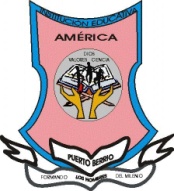 INSTITUCIÓN EDUCATIVA AMÉRICA2011Manual de Convivencia.BANDERABlanco: Franja que ocupa la mitad del tamaño de la bandera, que significa DIOS quien guía nuestras vidas.Rojo: Se ubica en la segunda posición y ocupa un cuarto del tamaño de la bandera, cuyo significado son los valores que la institución eleva en su misión.Gris: Se ubica en la tercera posición y ocupa un cuarto del tamaño de la bandera, significa el CONOCIMIENTO, LA ACADEMICA, LO CIENTIFICO, LA INVESTIGACION Y LO TECNOLOGICO, que permiten el desarrollo de las competencias cognitivas  direccionadas al cumplimiento de los fines del sistema educativo colombiano.Además, es bordeada de color azul que significa el entendimiento.ESCUDO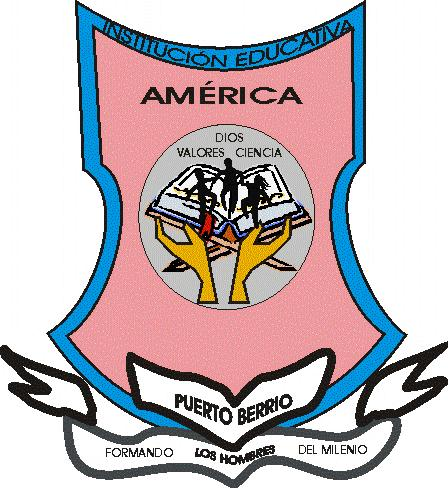 HIMNO AL COLEGIOHIMNO  A  LA  INSTITUCIÓN  EDUCATIVA  AMERICACOROESTUDIANTES, PADRES  Y  PROFESORESDE  LA  MANO  SIEMPRE  CAMINARANLA  FAMILIA  ES  UN  APOYO  IMPORTANTECOMO  MUESTRA  DE  FRATERNIDADlA  ORILLAS  DE LA  MAGDALENASE  LEVANTA  UN  PUEBLO  LLENO  DE  PAZCON  SUS  CALLES  HERMOSAS  Y  SERENASTODOS  VAMOS  QUERIENDO  PROGRESARllABRIENDO  PUERTAS  SIEMPRE  AL  CONOCIMIENTOJUNTO  A  LA IGLESIA  Y  AL  PARQUE  PRINCIPALDIVIDIAN  POR  UN  MURO  A  LOS  NIÑOSEN  BUSCA  SIEMPRE  DE  UN  MISMO  IDEALlllEN  ESOS  TIEMPOS  TENIA  DOS  DIRECTORESDOÑA  JOSEFA  Y  EL  SEÑOR  BENJAMINLUEGO  SE  UNIERON  DOS  INSTITUCIONESCON  UN  NOMBRE  Y  CON  UN  SOLO  FINlVLA  MALENA, PEDRO  JUSTO  BERRIOAMÉRICA  SE  LLAMA  LA  INSTITUCIONLA  EXPERIENCIA  DE  LOS  EDUCADORESES  LA  BASE  DE  NUESTRA  ORIENTACIONVLOS  VALORES  AQUÍ  NO  SE  DESCUIDANCOMO  MUESTRA  DE  LA  FRATERNIDADLA  FAMILIA  ES  UN  APOYO  IMPORTANTEEDUCANDO  PARA  LA  SOCIEDAD.	LETRA: Lic. JOSE  IVAN  GUTIERREZ  BEDOYAUBICACIÓN INSTITUCION EDUCATIVA AMERICALa Institución Educativa América  de Puerto Berrío antiguamente estaba ubicada en el centro, con los siguientes límites:POR EL ORIENTE: carrera 6ª  librería el Detallazo, farmacia Xicar, la casa de la mujer, casas de familia,   heladerías y fotocopiadora Henry.AL OCCIDENTE: carrera 7ª, Casino Bares Y Rieles y Supermercado Merquefácil.AL NORTE: Calle 7, Iglesia Nuestra Señora de los Dolores, floristería Juliana, GC  &  D (Envíos, Compras y Diligencias),  taller electrónico y cafetería.AL SUR: calle 6, Restaurante el Portal de los Fríjoles, Bar Punto Fijo, Saludcoop y Heladería Deli- express.La Institución Educativa América  de Puerto Berrío actualmente está ubicada en el Barrio El Carmelo, con los siguientes límites:NORTE: Vecindario Barrio El Carmelo.SUR: Asilo La Divina Providencia.ORIENTE: Estadio El CarmeloOCCIDENTE: Barrio Las BrisasDIRECTIVOSRECTORLic. Rubén Darío Gómez CárdenasCOORDINADORES.Coordinadora (E) Académica. 	Esp.	DARLEY ROCIO ARROYO HERNANDEZ.Coordinador Conv. Pacifica 		Lic. 	EVER ARGUELLES MORALESDOCENTESPREESCOLARNor. ANGELA MARIA YUSTYLic. MARIA DEL CARMEN CARTAGENALic. MARTHA  NELLY TOBON PRIMARIAEsp.   SOLEDAD ORTEGA CAICEDO.Lic.  	MARIA ISABEL MOLINA GOMEZ.Lic.  	MARGOTH DE JESUS CHAVERRA.Lic. 	IVONE AMPARO SALAZAR CARDONA.Esp. 	LUZ DARY ESPINOZA ACEVEDO.Nor.	JUAN DAVID ANDRADE MESA.Lic.  	ISAURA DEL SOCORRO ARDILA ZAPATA.Lic. 	YADIRA ELENA ZAPATA AVENDAÑO Lic. 	MILTO LLOREDA MENANor. 	VIVIANA BUSTAMANTEPro. 	JEFFERSON ANDRES QUIROGASECUNDARIAEsp.	LUZ MIRIAM ZAPATA.Lic.	MARTA NELLY LAFAUX CASTRILLON.Esp. 	BERTA LIA AGUDELO ARANGO.Esp. 	ASTRID YOSLANNY RUIZ ALGARIN.Lic. 	JAIME RAFAEL GUAZO HERAZO.Esp. 	JESUS MARIA SANCHEZ GOMEZEsp. 	GLADYS RUA HENAO.Lic.	ENILSA CHALALic.	HEGUEL LEMUSLic. 	JOSE IVAN GUTIERREZPro.	CARLO MARIO CEBALLOSLic.	GERMAN PIÑA PUERTO		ANA PATRICIA RENTERIA Lic. 	GABRIEL ANGEL GARCIAEN LA ESCUELA PEDRO JUSTO BERRÍO.Nor. 	LUIS FERNANDO SUAREZLic.  	NORA ELENA GÓMEZ MENDOZA.DLic.	JUAN DIEGO CUERVO.Lic.	ELIANA ISABEL OCHOA.EN LA MALENALic. ESMITH MARTINEZ CARDENASMANUAL DE CONVIVENCIAINTRODUCCIÓNEn la convivencia de un grupo de personas, que buscan un propósito común, se establecen acuerdos o normas que todos se comprometen a respetar, sintiéndose copartícipes y solidarios con el otro.De acuerdo con el Art. 1º de la Ley 115 de 1994, “La educación es un proceso de formación permanente, personal, cultural y social que se fundamenta en una concepción integral de la persona humana, de su dignidad, de sus derechos y deberes”.Además, es necesario ajustar la vida de la comunidad educativa de la INSTITUCION AMERICA, al nuevo orden social, cultural y jurídico, consagrado en la Constitución Política de Colombia de 1991, , Ley General de Educación, Código del menor Decreto 2737 de 1989, Ley 715 del 2002, Ley 734 del 2002, Sentencias Unificadas 642 y 624 y los Lineamientos del Ministerio de Educación, Decreto 1860 de 1994, Decreto 1286 de abril de 2005 y Decreto 1290 de 2009. De igual forma se pretende aplicar y desarrollar los postulados contemplados en el CODIGO DE LA INFANCIA Y LA ADOLESCENCIA LEY 1093Se propone trazar caminos para orientar y regir el ejercicio de las libertades y derechos de los miembros de la comunidad educativa, así como el cumplimiento de sus deberes.Se pretende presentar el Reglamento o Manual de Convivencia como fruto del análisis participativo y democrático de alumnos, profesores y padres de familia, partiendo del hecho de que toda persona tiene derechos y deberes. “Los Derechos propios terminan donde empiezan los derechos del otro”.  PRESENTACIÓN PERSONALSon aspectos esenciales de la presentación personal: El cabello peinado y bien arreglado, zapatos bien lustrados, uniforme limpio y ordenado, dentadura bien cuidada.El aseo es fundamental para mantener una buena presentación personal y observar buena salud, bañarse diariamente, lavarse las manos con frecuencia, tener las uñas recortadas y limpias, usar el pañuelo para toser, estornudar y limpiarse la nariz, no salivar en el suelo, mantener la boca bien lavada y los dientes cepillados. Mantenga una postura corporal acorde con el estado de salud física y mental.Ser elegante es vestir de acuerdo con las circunstancias, la edad, las posibilidades económicas y las cualidades físicas.El uso del maquillaje ha ser acorde con el porte del uniforme.La buena presentación personal busca agradar  y no deslumbrar.Todo ser humano tiene un cuerpo que debe cuidar, evite el uso y aplicación de tatuajes, piercing y accesorios que no configuren con el uniforme institucionalUNIFORMES:El uniforme es el símbolo e imagen de la Institución, se debe lucir con pulcritud, dignidad y respeto.  No puede ser pisoteado, ensuciándolo con sustancias que vayan en detrimento de su presentación personal o prestándolo para ser ridiculizado en la calle.Los estudiantes deben presentarse en la Institución con el uniforme oficialmente establecido desde el primer dia de clase hasta el ultimo del calendario escolar.UNIFORME PARA LA BASICA PRIMARIA Y SECUNDARIANIÑOS: UNIFORME DE DIARIOPantalón clásico gris ratón Camisa blanca con escudoZapatos de atadura de color negroMedias gris u oscurasCorrea negraUNIFORME DE EDUCACIÓN FÍSICASudadera gris plomoCamiseta blanca con escudoTenis negroMedias blancasNIÑAS: UNIFORME DE DIARIOCamisa blanca con manga bombacha y corbatínFalda prensada a cuadros con visos blancos, azul y rosado, cinturónZapatos de atadura negrosMedias blancasEducación física es el mismo de los niños.UNIFORME DE PINTURA PARA EL PREESCOLAR - NIÑOS Y NIÑAS:Camisón blanco y pantaloneta blanca, zapatos blancos y medias blancas.NOTA. El maquillaje debe ser suave cuando se porta el uniforme, los moños para el cabello deben ser blancos, rosados claros, negros o grises. El largo de la falda debe ir a cuatro días arriba de la rodilla, su camiseta debe ir por dentro de la sudaderaPRINCIPIOS INSTITUCIONALESMISIÓNLa Institución Educativa América es un establecimiento  educativo oficial que atiende los niveles de transición, básica primaria, básica secundaria y nivel de la media. Para ello, cuenta con una Sede en Grecia, en la Malena y la Sede Principal El Carmelo.Brinda formación integral a los alumnos estableciendo en la práctica, una pedagogía de la nueva constitución, propiciando la convivencia basada en el conocimiento y promoción de los derechos humanos y en el cumplimiento de los deberes, que permitan su desarrollo y participación democrática, velando porque la educación que se imparta, este fundamentada   en los valores de la pluralidad, honestidad, pertenencia, solidaridad, equidad y responsabilidad, de tal forma que contribuya al mejoramiento personal, académico, cultural y tecnológico, a la protección del medio ambiente y a la preparación para la vida laboral, a través de un proceso de mejoramiento continuo.El servicio que ofrece se garantiza con la calidad de los docentes y directivos docentes, la infraestructura y la tecnología que permitan satisfacer las necesidades de la comunidad educativa y a su vez estimular el ingreso a educación superior como la mejor vía de ingreso al mercado laboralVISIÓNLa institución Educativa América, para el año 2013  se posicionara como  la mejor del Magdalena Medio, en la prestación de servicios educativos desde el nivel de Pre escolar  hasta la Media y el ofrecimiento de Educación para Adultos.Nuestra visión está fundamentada, en la formación de ciudadanos íntegros desde el ser, el saber y el saber hacer en contexto; en la formación por el respeto a la vida y a los demás Derechos Humanos, a la Paz, a los principios democráticos, de convivencia, pluralismo, justicia, solidaridad y equidad, así como en el ejercicio de la tolerancia y de la libertad, comprometidos con la preservación y cuidado del Medio Ambiente. Impulsando el desarrollo de valores éticos, artísticos, culturales y cívicos; propiciando el desarrollo del espíritu analítico, crítico y reflexivo, direccionando así el desarrollo de actitudes, hábitos y habilidades para lograr un proceso de expansión de las oportunidades y alcanzar una vida prolongada y saludable, adquirir conocimientos y lograr un nivel de vida decente. Estos propósitos, permiten elevar el desarrollo humano de las comunidades ribereñas del Magdalena Medio Antioqueño.De igual forma, se asume la corresponsabilidad social en la promulgación y cumplimiento de la Constitución Nacional, las leyes y demás Normas.Lo anterior, en congruencia con   el logro propuesto en la formulación de la Visión Antioquia Siglo XXl. “hacer de Antioquia la mejor esquina de América”FILOSOFIALa institución Educativa América enmarca y desarrolla sus procesos de formación integral, científicos, académicos y tecnológicos; basados entre otros  en las siguientes concepciones filosóficas:CONCEPCION DE UNIVERSOSegún Newton el universo se semeja a una máquina, pero según James Jeans el universo empieza por parecerse mas a un pensamiento que a una maquina. La gran teoría de este siglo se basa en la teoría de la relatividad de Einstein y la física cuántica. Einstein descubre que la masa no es mas que una energía condensada y que el tiempo y el espacio no son independientes. A mayor velocidad menor tiempo. La teoría cuántica revelo la interdependencia del mundo físico, la relatividad develo su dinamismo, ambas características del universo energético en contraposición del mundo mecánico de Newton. Por lo tanto, el orden estaría mas en la interconexión de todos los fenómenos que en el aislamiento de ellos. La institución al asumir una concepción energética del universo, posibilita el cambio de paradigmas en educación, de una teoría mecanicista a una teoría integradora.CONCEPCION DE SOCIEDAD.Los procesos de evolución de la sociedad colombiana han generado a través de la historia unas condiciones que han permitido de un lado, formar una sociedad para la convivencia y de otro una sociedad de conflicto. Reconocer el conflicto es reconocer una nueva sociedad que esencialmente se ha movido dentro de el y le ha infundido desajustes de clase, corrupción administrativa, impunidad ante el delito, incredibilidad frente a sus líderes, irrespeto a los derechos sociales e injusticia..Ante la necesidad de que nuestros jóvenes tengan una formación integral que les permita enfrentar la nueva y compleja situación que vivimos y así puedan contribuir a la búsqueda de alternativas que afrenten al fortalecimiento de la dignidad humana  y de la democratización de la sociedad, hemos coincidido en que la educación en derechos humanos deber ser el eje de dicha formación integral.La institución educativa América considera que una sociedad basada en los derechos humanos y sostenibles va a permitir que los estudiantes conozcan y valoren la riqueza de la biodiversidad de nuestro país, construyan una conciencia ecológica y se proyecten con los nuevos valores de respeto a la diversidad, solidaridad, convivencia pacifica y armonía ambientalCONCEPCION DE CULTURACon base en los desarrollos de la antropología ecológica, la institución considera que la cultura es la creación simbólica humana para expresar su visión del mundo y los valores compartidos por la comunidad. Desde este punto de vista, se permite el cruce de la cultura de la comunidad, la cultura científica y tecnológica, la cultura infantil y juvenil, la cultura escolar y la cultura de otros pueblos; facilitando la creación y resignificacion de la concepción del mundo y de los valores que permitan el intercambio entre estas culturas y el desarrollo cultural personal, local, regional y nacional.En la institución la formación cultural es la base de la educación. Entendemos el acto educativo con un acto cultural, por lo tanto formamos hombres y mujeres culturalmente desarrollados. Sabemos de las privaciones culturales de nuestros estudiantes y por esa misma razón es el compromiso de formar en nuestra identidad culturalCONCEPCION DE ARTE.La institución considera que el arte es la expresión espiritual por parte del hombre, del placer que encuentra en su trabajo: trabajo placentero. La belleza puede encontrarse en todas partes, es el disfrute, el goce y luego la evocación. La verdadera obra de arte es algo que trasciende los limites de nuestro estado de conciencia ordinario. El artista se transporta en forma transpersonal e invita a la gente a encontrar cosas nuevas en la obra. Para la filosofía  el arte es el conocimiento. El arte es cambiante va evolucionando de acuerdo a las necesidades del ser humano, enseña a vivir con sus congéneres en paz y armonía.Se trata de crear en la institución una situación en la que podamos dejar de pensar en nuestras opiniones y juicios y seamos capaces de escucharnos mutuamente y crear una conciencia social. El reto de la humanidad es hoy es poder vivir juntos y suprimir las desigualdades. El desafío es cambiar la teoría del arte como una actividad inútil, hacia una teoría del arte espiritual que nos permita formar jóvenes sensibles y abiertos a su serLa pedagogía que maneja la Institución está dirigida a ayudar a los alumnos a llegar al conocimiento a través de la experimentación y la práctica, ya que son la emoción y el asombro los que la facilitan y la hacen crecer. El proyecto educativo de la Institución se ha planeado de acuerdo al momento histórico y social, con el objetivo de preparar a los alumnos para el siglo XXI, de tal manera que estén en capacidad de formular problemas, proponer soluciones y determinar sus necesidades posteriores de formación.PRINCIPIOSSabiendo que los seres humanos vivimos en comunidad y que debemos acoger a los otros como DON  y REGALO para enriquecer la propia vida y la de la sociedad, nuestro Manuel de Convivencia presenta  los siguientes principios que debemos empezar a practicar desde el momento mismo de ingresar a la institución:APRENDER A CUIDARSE La vida es el mejor regalo que henos recibido de Dios, por lo tanto el deber de conocernos, respetarnos y propiciar nuestro bienestar personal: éste se construye y se desarrolla a base del comportamiento recto y la formación de hábitos sanos.La convivencia supone aprender a cuidar el bienestar físico y psicológico de sí mismo y de los otros, expresando así el amor a la vida.APRENDER A COMUNICARSEBase de la valoración personal y grupal.La valoración se puede definir como el conocimiento que dan los otros a nuestra forma de ver, de sentir e interpretar el mundo.Cada uno se valora cuando el otro lo valora.La comunicación es el medio básico  para expresarnos, comprendernos, coincidir o discrepar en ideas y comprometernos.La mentira deteriora toda comunicación.Para lograr este principio:Expresa tus opiniones, reclamos y manera de pensar en forma oral o escrita, a la persona indicada, usando términos cordiales.Respeta y valora a los otros.Habla en tono moderado.Piensa antes de hablar.Mira a quien te habla y a quien tú le hablas.Escucha atentamente.Emplea un vocabulario adecuado.Evita acercarte demasiado al otro, conserva una adecuada distancia.Evita hablar o gritar en momentos inadecuados.Evita interrupciones constantes durante explicaciones, lecturas, trabajos, evaluaciones o actos culturales.Acata prontamente las órdenes, sugerencias y observaciones.Participa activamente en el periódico escolar.Toma parte activa en la conformación del Gobierno Escolar y su desempeño.Utiliza el conducto regular para resolver diversas situaciones así:Diálogo con el profesor indicado.Diálogo con el consejo de grupo.Diálogo con el coordinador, ya sea académico o disciplinario.Diálogo  con el personero de los estudiantes.En caso extremo, dialoga con tus padres acercarse al consejo de disciplina académica o directivo.APRENDER A NO AGREDIR AL OTROBase de todo modelo de convivencia social.La convivencia social supone una lucha constante por hacer  posible la vida, por respetar y valorar al otro como un ser diferente a ti, pero con el cual puedes construir una sociedad nueva, complementándose mutuamente.La convivencia social implica ser con el otro: ayuda mutua, respeto, compromiso, no es la agresión la base de nuestra existencia, sino el amor y la lucha por la superación.Para lograr una buena convivencia debes:-  Aceptar a cada persona con sus diferencias individuales. -  Respetar las propiedades de los otros.-  Evitar peleas y discusiones.-  Aceptar tus limitaciones y las de los otros, tratando de superarlas.-  Evitar malos tratos, apodos, palabras vulgares y ofensivas.-  Fomentar la crítica constructiva y evitar la destructiva.-  Respetar el espacio de los demás.-  Crecer en los valores mediante la práctica de los mismos.La familia es el lugar donde se aprende a amar y a no agredir, por lo tanto en tu familia deben enseñarte a cultivar las normas anteriores,  a partir una sana convivencia y el buen ejemplo.APRENDER A INTERACTUAR Y A DECIDIR EN GRUPOBase de los modelos de la relación social.Los seres humanos nos realizamos en comunidad, teniendo en cuenta que todos y cada uno de nosotros somos seres únicos e irrepetibles, de ahí que seamos diferentes y por lo tanto tengamos necesidades los unos de los otros, para complementarnos, realizarnos y transformar el mundo.Para lograr un verdadero crecimiento de grupo son necesarios el respeto, la comprensión y la responsabilidad.Para alcanzar este Principio es necesario:Practicar normas de urbanidad: saludar, despedirse, dar las gracias, pedir permisos y disculpas.Aprender a diferenciar entre intereses individuales y de grupo, evitando las comparaciones y competencias.Aprender a estar con los otros; percibir que los otros “están contigo “en el mundo buscando ser felices como tú.Aprender a ponerse de acuerdo sin imponer las ideas propias, sino buscando el bien común.Acoger sugerencias y observaciones hechas por los profesores y otras personas.APRENDER A CUIDAR EL ENTORNOFundamentos de la supervivencia.Cuando nos amamos a nosotros mismos y a las personas con las cuales convivimos, aprendemos a estar en el mundo.La convivencia social es posible si aceptamos que somos parte de la naturaleza del universo creado por dios para nuestra felicidad, y que no es posible herir el planeta tierra sin herirnos a nosotros mismos.El agua, el aire, el suelo, las plantas, los animales y el paisaje, son la manifestación de la presencia de Dios, por consiguiente debemos amarla, respetarla, estudiarla.Para ello es imposible, evita los ruidos, manteniendo una excelente disciplina que es el arte de “SABER ESTAR” en cada momento y situación.APRENDER A VALORAR EL SABER SOCIALBase del saber cultural y del saber academizo.Toda sabiduría viene de Dios; el hombre, creado a su imagen, desarrolla su saber que es susceptible de modificaciones y progresos.En la sociedad existen dos grandes tipos de saberes:Saber cultural: producido a través de metodologías que llevan a un conocimiento de todo lo que sucede en el universo.Consideramos que el desarrollo del saber  es la base del progreso de la sociedad, por ello buscamos mantener un alto nivel cultural y académico, el cual se manifiesta en la respuesta de los estudiantes a las diversas áreas del conocimiento y en su interacción social.Para lograrlo, es necesario:Desarrollar aptitudes investigativas, ir más allá, buscar el por qué de las cosas, los acontecimientos y los fenómenos.Participar activamente en las clases y atender conscientemente a las explicaciones, aportando y expresando inquietudes.Repasar los temas vistos en clase.Practicar la lectoescritura, realizando actividades diarias.Cumplir puntualmente con tareas, consultas, estudios concientes para las evaluaciones.Aprovechar el tiempo y capacidades en la búsqueda de la superación.Mantener altos los logros académicos, respondiendo a los esfuerzos de los padres de familia, profesores y directivas.EL AMORBase de la felicidad que anhelamos.Nuestra vida de cristianos gira en torno al gran mandamiento de amor.Cuando amamos de verdad somos capaces de cuidarnos, comunicarnos, trabajar en grupo, valorar al otro más por lo que es que por lo que tiene, cuidar el medio ambiente para el bienestar de todos. Por ello es importante:Cumplir con los deberes cristianos.Celebrar la Eucaristía cada vez que se tenga la oportunidad.Orar en familia “Familia que reza unida, permanece unida”Obrar correctamente, siendo testigos de la verdad que crees.Crecer en valores como la honradez, sencillez, responsabilidad, justicia, delicadeza, respeto, etc.Conocer las capacidades y limitaciones propias, aceptándose como es y tratando de ser mejor.Aceptar las capacidades y limitaciones de los demás.Apoyar las actividades que vayan en bien de los demás y de los demás y de los más necesitados.Cuidar y amar la naturaleza.Amar y cuidar nuestra institución con sentido de pertenencia.OBJETIVOSOBJETIVO GENERAL:“Convertirse en una guía de reflexión, acción y convivencia democrática y participativa en todas las actividades con la comunidad educativa”.Garantizar el derecho a la educación con elevados estándares de calidad en la gestión directiva, académica, administrativa, financiera y comunitaria; para ello el Proyecto Educativo Institucional caracteriza a la Institución Educativa América como un establecimiento público: incluyente pluralista, participativa, democrática, con un sentido profundo de respeto por las diferentes etnias, la diversidad cultural, sexual, religiosa, política e ideológica; que estimule, desarrolle y promueva los talentos excepcionales; que permite sobrellevar la discapacidad, que anime los diversos niveles cognitivos y que sea pregonero de las Normas Constitucionales y la constitucionalidad Colombiana.    OBJETIVOS ESPECÍFICOSConcientizar a los diferentes estamentos de la comunidad educativa sobre la importancia y necesidad de compartir en un ambiente de convivencia pacífica, concertando para ello derechos y deberes, estímulos y correctivos inherentes a la gestión educativa, para el logro de las metas propuestas y el buen entendimiento entre los estamentos de la institución.Estimular permanentemente el crecimiento personal y el fortalecimiento de la autoestima de los integrantes de nuestra comunidad educativa.Establecer pautas estandarizadas en los asuntos de índole académica y de convivencia que constituyen la vida institucional.Promover en los integrantes de la comunidad educativa la autodeterminación, la autorregulación, la autodisciplina y la autoestima.ESTUDIANTE DE LA INSTITUCION EDUCATIVA AMERICAPERFIL DEL ESTUDIANTEQueremos formar un ser humano con sensibilidad, solidario, altruista, respetuoso y amante de la vida. Que aprecien en alto grado el conocimiento científico y el trabajo; estudioso, auto-disciplinado, creativo, autónomo en la búsqueda del saber, con vocación hacia la investigación, equilibrado emocionalmente, con buenos hábitos que le permitan conservar su salud mental y física; bien hablado, con buenos modales, que use correctamente el castellano; buen lector, practicante de alguna manifestación cultural, que tome muy en serio el aprendizaje de las asignaturas y que se esfuerce en una o varias de las áreas, enfatizadas en el pensum .Un(a) joven con grandes valores cívicos y marcado sentido de pertenencia familiar, comunitaria, nacional y regional. Nuestro (a) bachiller debe tener ambiciosas aspiraciones de formación superior y acceder a ella en uno, dos, tres, cuatro o cinco intentos, pero siempre con el afán de capacitarse para servir honestamente a su familia, a su comunidad y al país DERECHOS DE LOS ESTUDIANTESDERECHOS FUNDAMENTALES  Son los derechos fundamentales, en la institución educativa América consagrados en la Constitución Nacional de Colombia  (C.N.C), en el código del menor ( C.M ), en la Legislación Educativa, en los Tratados Internacionales ratificados por el Congreso de Colombia, como la vida, la salud, la cultura, la recreación y el deporte, la integridad física  ( Art. .N.C) entre otros.Conocer las normas generales y específicas que rigen la Institución.Todos los estudiantes recibirán la misma protección, trato respetuoso, afable, sincero y de diálogo por parte de la directivas, educadores y empleados de la institución, por gozar de los mismos derechos, libertades y oportunidades, sin ninguna discriminación por razones de raza, sexo, origen nacional o familiar, lengua, política, religión, opinión y/o posición social (Art. .M).Todos los estudiantes tiene derecho a su intimidad personal y familiar, así como a su buen nombre y honra, razón por la cual la Institución educativa debe respetarlos y hacerlos respetar (Art .N.C).Todo estudiante tiene derecho al libre desarrollo de su personalidad, a la libertad de expresar y difundir sus pensamientos y opiniones, utilizando los medios de comunicación que la Institución tiene establecidos. Esta expresión de pensamiento y opinión debe hacerse respetuosamente, sin más limitaciones que las que imponen los derechos de los demás y éste reglamento o  Manual de Convivencia (Art. 16 y Art. 20 de C.N.C).Todo estudiante tiene derecho a presentar en forma oral o escrita, peticiones, inquietudes, observaciones, sugerencias, reclamos, propuestas respetuosas y a recibir respuestas sobre las mismas de las directivas y educadores por motivos de interés general o particular y participar libremente en el “BUZÓN DE SUGERENCIAS”,  por sí mismo o a través de los delegados o representantes de las diferentes instancias de participación (Art. . N. C).Todo estudiante tiene derecho a ser aceptado por la Institución siempre y cuando cumpla con las normas exigidas y los parámetros establecidos en el presente Reglamento o Manual de Convivencia.El  estudiante tiene derecho a que se le tengan en cuenta las excusas, certificados médicos, incapacidades, debidamente justificadas y firmadas por sus padres y/o acudientes o por los médico y/o entidades acreditadas, no sólo en caso de enfermedad, sino cuando se tiene impedimentos para realizar esfuerzo físico en clase de Educación Física. Si el estudiante no puede presentar excusa justificada, el padre de familia y/o acudiente deberá presentarse a la coordinación respectiva para justificar la ausencia el día que se reintegra.Todo estudiante tiene derecho a hacer uso racional de los bienes muebles e inmuebles y de los recursos que ofrece la Institución Educativa, ajustándose a los reglamentos específicos de cada dependencia, como: Biblioteca, laboratorio, restaurante escolar, cafetería, auditorio, sala de Música, aula múltiple, cruz roja, sala de educación física, sala de Artística, servicios sanitarios y otros que el establecimiento coloque a su disposición.   DERECHOS ACADÉMICOSTodo estudiante tiene derecho a conocer los principios que orienta la legislación educativa del país, como la estructura, filosofía, principios y normas de la Institución Educativa América de Puerto Berrío, consignado en el Proyecto Educativo Institucional (P.E.I)Los estudiantes tienen derecho a estar informados de todo lo relacionado con el proceso educativo institucional, como: orientaciones generales sobre comportamiento, políticas, estrategias, planes académicos, procesos de evaluación, actividades curriculares, métodos de estudio, relaciones de convivencia, resoluciones, acuerdos y decisiones tomadas por la autoridad competente.Todo estudiante tiene derecho a exigir, siguiendo los conductos regulares que el Reglamento o Manual de Convivencia le confiere, para que los docentes cumplan a cabalidad sus deberes profesionales como: Capacitación, orientación académica, métodos y técnicas de investigación, puntualidad, preparación de clases, actividades de información y evaluación de los procesos académicos. Todo estudiante tiene derecho a mantener con todo los agentes de la Comunidad Educativa y particularmente con los compañeros y profesores, relaciones significativas, por medio del diálogo, favorezcan la acogida, la aceptación, el respecto, el crecimiento personal y sobre todo la formación integral, observando siempre una Disciplina Académica, porque:El que atiende, entiendeEl que entiende, aprendeEl que aprende, comprendeEl que comprende, asimilaY el que asimila, hace suyo el conocimiento que le sirve para la vida. Todo estudiante tiene derecho a conocer los programas académicos, objetivos, estándares, logros y competencias de cada asignatura, al iniciar el año lectivo y antes de cada periodo académico. Así mismo, tienen derecho a que se les planeen y dosifiquen las lecciones, evaluaciones, tareas, consultas, investigaciones, y demás obligaciones escolares y que se les aplique el debido proceso cuando las circunstancias lo ameriten. Todo estudiante tiene derecho a desarrollar, a través de los procesos educativos, las capacidades comunicativas, lógica, investigativa, práctica, evolutiva y de conciencia, así como las inteligencias múltiples. Todo estudiante tiene derecho a conocer y objetar oportunamente los resultados académicos y comportamentales consignados en el Observador General del Grupo, la Ficha de Seguimiento y las Calificaciones de cada Periodo Académico y por tal motivo, exigir una educación de alta calidad con educadores calificados y personal idóneo.DERECHOS SOCIALES El estudiante tiene derecho a conocer el Reglamento o Manual de Convivencia, para hacer efectivos los debidos procesos y estudiarlos mediante lectura personal, grupal y/o familiar (Art.  .M y Art. . N. C) Todos los estudiantes a disfrutar del descanso, de las programaciones recreativas, deportivas, religiosas, culturales y sociales en los espacios correspondientes, en un ambiente sano y agradable. (Art. . M) Todo estuante tiene derecho a recibir la orientación en y para la formación de la convivencia democrática participativa, así como para la competencia laboral y todos los procesos académicos y curriculares que sean convenientes para el desarrollo de la personalidad.Todo estudiante tiene derecho a recibir reconocimientos y estímulos cuando se  haga merecedor a ellos y a que sean valoradas sus actuaciones a nivel académico, científico, cultural, pastoral, deportivo y de convivencia dentro de la Institución, la Ciudad y/o el País.Todo estudiante tiene derecho a elegir y ser elegido para cargos de representación en el aula de clase y/o la Institución, dentro de los parámetros establecidos en el Gobierno Escolar, siempre y cuando cumpla con los requisitos exigidos en el presente Reglamento o Manual de Convivencia.El estudiante tiene derecho a recibir apoyo moral o material (siempre y cuando existan los recursos) por parte de la Institución, de sus compañeros o de la Asociación de Padres de Familia, ante cualquier calamidad como muestra de solidaridad en la alegría, en el dolor o en la enfermedad.El estudiante tiene derecho a ser distinguido por llevar con decoro y elegancia el Uniforme, los distintivos y las insignias de la Institución Educativa.El estudiante tiene derecho a participar de manera dinámica y constructiva en el proceso educativo, de tal manera que se le propicie el crecimiento como persona integral.DERECHOS ÉTICOS, MORALES Y RELIGIOSOSEl estudiante podrá solicitar orientación Ética, Moral, Religiosa, Cívica y Estética a todos sus directivos, educadores y a participar en todas las actividades y programas con que cuenta el Proyecto Educativo Institucional (P. E. I), con el fin de recibir una educación integral, para que pueda desempeñarse como ciudadano del tercer milenio, generando una actitud constructiva para la familia, la Institución y la sociedad. Los estudiantes tienen derecho a vivir en un ambiente de honestidad, en donde se trabaje por crecer en la fe, el respeto, la tolerancia y la justicia, en la responsabilidad tanto consigo mismo como con los demás.Los estudiantes tienen derecho a vivenciar el proceso de construcción de su formación en las dimensiones de su personalidad (singularidad, libertad, autonomía, justicia, entre otras), en las distintas actividades y acciones que ofrece el Proyecto Educativo Institucional (P. E. I). El estudiante tiene derecho a asistir puntualmente a las clases durante toda la jornada y a todas las actividades intra y extracurriculares programadas por la Institución (Art. 313, 314, 315 del C. M).DERECHOS AMBIENTALES El estudiante tiene derecho a disfrutar de la Ecología, de un Medio Ambiente agradable y sano, dentro del aula de clase y de la Institución Educativa.El estudiante tiene derecho a gozar de un ambiente ordenado, limpio y agradable dentro y fuera del aula de clase o en los lugares donde se desarrolle alguna actividad. Además colaborar con la limpieza y mantenimiento de las aulas de los lugares dentro y aledaños a la Institución durante toda la jornada.Los estudiantes tienen derecho a ser beneficiados en acciones y programas  Institucionales que apunten a la promoción de estilos de vida saludables y a la prevención del uso indebido de sustancias psicoactivas (Art. 45 y 79 de         C. N. C; Art. 317 del C. M; Art. 7  inciso G de la Ley General de Educación).Los estudiantes tienen derecho a NO recibir malos ejemplos dentro de la Comunidad Educativa, tales como homosexualismo, lesbianismo o a la práctica de aberraciones sexuales, el uso indebido de sustancias embriagantes, de sustancias psicoactivas e ilegales. (Art. 25 de la Ley General de Educación y  Art. 84 del Código Sanitario Nacional). DEBERES DE LOS ESTUDIANTESDEBERES FUNDAMENTALESVelar por el respeto de los derechos humanos, respetándose a sí mismo y a los demás.Cumplir a cabalidad con las normas generales y específicas que rigen la Institución.Corresponder a la protección brindada por la Institución; velando por su propia integridad.Tratar con amabilidad, respeto y cortesía a directivos, profesores, compañeros y demás integrantes de la comunidad educativa, evitando apodos, gritos, burlas, vocabulario soez y chanzas desagradables.Mantener canales de comunicación con todos los actores educativos, no tergiversando la información recibida para beneficio personal o para perjuicio de otros.Presentar respetuosamente peticiones, inquietudes, sugerencias, reclamos y propuestas siguiendo el conducto regular.Manifestar buen comportamiento para ser aceptado por la Institución, haciendo uso de los parámetros establecidos por el Manual de Convivencia.Presentar oportunamente incapacidades y excusas debidamente justificadas, en el formato establecido por la Institución.Cuidar los bienes muebles e inmuebles de la Institución.DEBERES ACADÉMICOSConocer los principios filosóficos y vivenciarlos a través de las actuaciones dentro y fuera de la Institución, así como interiorizar y cumplir con el Reglamento o Manual de Convivencia.Informarse sobre todo lo relacionado con el proceso educativo institucional.Cumplir con sus obligaciones académicas como tareas, evaluaciones trabajos, consultas, implementos propios de cada asignatura, horarios escolares y demás actividades individuales y colectivas programadas por la Institución.Permanecer en la institución durante toda la jornada académica y/o curricular, cumpliendo con el horario y las actividades establecidas.Participar activamente en las clases, estudios, formaciones, actos generales o de comunidad, como convivencias, eucaristías, conferencias, salidas de campo etc, manteniendo el orden, la disciplina, evitando conversaciones, risas, celebraciones con gritos, ruidos, silbidos u otros.Asistir puntualmente a clases y demás actividades curriculares y/o extracurriculares que se programen y se realicen para el logro de los objetivos y metas de la educación.  Demostrar esfuerzo y competencia para lograr la mejor calidad.Responder a cabalidad con sus deberes académicos.Permanecer en el aula de clase, aunque no se encuentre presente el profesor, cumpliendo con talleres y trabajos asignados, orientados por el monitor de área o el representante de grupo y aprovechar el tiempo libre. Ningún estudiante por voluntad propia puede dejar de asistir a clase y será considerada falta grave retirarse, esconderse o volarse de la Institución sin previa autorización.Abstenerse de traer, usar, distribuir o comercializar radios, teléfonos, beepers, grabadoras, audífonos, walkman, discman, celulares, juegos de video, juguetes bélicos, juegos de azar, revistas y/o material pornográfico y demás artículos que impidan el normal desarrollo del trabajo académico, como armas, pólvora, fósforos, cigarrillos, candelas, armas corto punzantes, sustancias psicoactivas, bebidas embriagantes y otros elementos considerados en la Legislación Escolar como prohibidos. Prepararse responsablemente para presentar oportunamente los trabajos, evaluaciones y demás actividades asignadas por los profesores y/o monitores.Concertar, aclarar y dialogar oportunamente, con el debido respeto, todo lo relacionado con las evaluaciones y actividades académicas.Comunicar y justificar por escrito su inasistencia a clases, evaluaciones y actividades de recuperación y solicitar la recepción de trabajos dentro de un plazo establecido.Asistir a las actividades de recuperación, refuerzo y nivelación que programa el colegio en los tiempos asignados por el mismo.Seguir el conducto regular para buscar solución a los problemas que se presenten así: profesor, director de grupo, jefe de área, coordinador académico, rector y consejo académico.DEBERES SOCIALESConocer los principios filosóficos y vivenciarlos a través de las actuaciones dentro y fuera de la Institución, así como interiorizar y cumplir con el Reglamento o Manual de Convivencia.Aceptar y dar un trato respetuoso y cortés a los compañeros, profesores, personal directivo y de servicios,  sin distinción   de raza, sexo, religión, posición social  y  política, con las limitaciones que les confieren sus diferencias individuales.  Se  prohíbe vocabulario  soez, insultos, ofensas, injurias, calumnias, amenazas, peleas, juegos  de  mano, sobrenombres  y  todo  trato  que  ofenda  a  su  congénere.Presentarse con el uniforme exigido en el Reglamento o Manual de Convivencia, según el horario de clases y llevarlo  con pulcritud, dignidad y respeto dentro y fuera de la Institución, de acuerdo con las normas establecidas.Practicar desde su formación ciudadana la Urbanidad y los buenos modales, usando un vocabulario adecuado, aceptando con respeto las correcciones de los directivos, padres de familia y/o acudientes, educadores, compañeros y otros miembros de la comunidad.Expresar sus opiniones con respeto y dignidad.Usar los medios de comunicación de manera adecuada y responsable en pro del desarrollo integral de la comunidad educativa. Participar, respetar y guardar compostura en todos los actos comunitarios que enaltezcan y rindan homenaje a los símbolos patrios.Respetar  la vida, honra, fama y bienes de todas y cada una de las personas, dentro y fuera de la Institución.Servir de “puente” entre el colegio y la familia, para la entrega de circulares, mensajes, comunicados y permisos relacionados con las diferentes actividades curriculares.Respetar, compartir y mostrar sentimientos de solidaridad con todas las personas y estamentos que conforman la comunidad educativa. Por ningún motivo celebrar cumpleaños y festejos con bromas de mal gusto que impliquen el uso de agua, harina, huevos y otros elementos dentro y fuera de la Institución.Dar a conocer oportunamente a la persona competente sobre irregularidades o comportamientos que propicien   escándalos, lesionen la imagen, filosofía y moral de la Institución, o afecten la integridad de la comunidad educativa.  Propender por el logro de la paz, mediante la construcción de un ambiente de respeto mutuo, tolerancia, y solución de los conflictos por la vía de la no violencia. Hacer uso adecuado del carné estudiantil, como único documento que lo acredita como estudiante de la Institución Educativa América.Al terminar la jornada académica, no permanecer en la Institución o en sus alrededores sin previa autorización.Hacer uso adecuado de elementos y servicios que la Institución proporciona para el desarrollo físico, social o académico como planta física, biblioteca, laboratorios, salas especializadas, material didáctico, implementos deportivos.Ejercer el derecho al voto, eligiendo los representantes a cada una de las instancias Institucionales en forma responsable.Utilizar, dentro y fuera de la Institución un lenguaje decente y respetuoso que excluya toda palabra o gesto vulgar u ofensivo.Pagar el valor liquidado por concepto de matrícula, servicios complementarios, y otros estipulados por el consejo directivo.Presentarse con el uniforme exigido en el Reglamento o Manual de Convivencia, según el horario de clases y llevarlo con pulcritud, dignidad y respeto dentro y fuera de la Institución, de acuerdo con las normas establecidas.DEBERES ÉTICOS, MORALES Y RELIGIOSOSCuidar de la vida, honra y bienes de todas las personas que laboran dentro de la Institución. Se prohíbe esculcar, coger, maltratar, dañar, esconder, ensuciar y robar implementos de estudio, billeteras, bolsos u otros objetos de sus compañeros y del personal que labora dentro y fuera de la Institución, como almacenes, tiendas, bares y lugares comerciales de la ciudad.Presentar conducta digna y ordenada en todos aquellos actos de convivencia.Conocer y poner en práctica los valores religiosos, morales, éticos, cívicos y estéticos que contribuyan a desempeñarse como ciudadano.Respetar y velar por la defensa de los derechos humanos y las obligaciones que se derivan de la Constitución Política y de las demás Leyes de la Nación.Defender la verdad, la honradez y la rectitud.Observar una conducta recta, que está a la altura de la moral que inculca la Institución.Dar testimonio permanente del sentido de pertenencia, cariño, gratitud y respeto por la Institución, actuando siempre con decoro y dignidad, dentro y fuera de la Institución.Vivenciar los valores éticos, morales y religiosos, inculcados en el hogar y reforzados en la Institución.Aceptar y valorar las costumbres, tradiciones y normas de la familia, de la Institución, del municipio y del país.DEBERES AMBIENTALESCuidar y hacer uso del edificio, paredes,  corredores, puertas, tableros, carteleras, ventanas, vidrios, cielo-rasos, silletería, chapas, tomacorrientes, lámparas, bafles, controles de luz, equipos de video, llaves de agua, servicios sanitarios, equipos de  laboratorio, computadores, material de la biblioteca, cafetería, sala de profesores, restaurante escolar, material de enseñanza, y de deportes; mantener  el  aseo en  el  aula y  en  toda  la  Institución Educativa, así como evitar producir ruido, fuego, humo, malos olores, y todo tipo de contaminación.Conservar el orden, el aseo, y el buen estado de la planta física, evitando arrojar basuras al piso, rayar las paredes, pupitres, puertas, tableros, carteles, etc. Cumplir responsablemente con los turnos asignados para el aseo del aula de clase, conservando así un ambiente sano y agradable.Evitar gritos, ruidos, silbidos, carreras, rechiflas, abrir y cerrar las puertas bruscamente. Asistir a programas y acciones que sean para su propio beneficio y que promocionen un estilo de vida saludable.No presentar actos aberrantes de homosexualismo, lesbianismo u otros comportamientos sexuales que no se ajusten a las buenas costumbres sociales. Evitar el porte y el consumo de bebidas embriagantes, sustancias psicoactivas legales e ilegales que atenten contra su salud y el bienestar colectivo.  DOCENTES DE LA INSTITUCION EDUCATIVA AMERICAPERFIL DE LOS DOCENTESEl educador que labora en la Institución es un hombre integral, que siente la necesidad de la participación comunitaria, basada en una firme y compacta formación social – humanística que lo hace conocedor y transformador de la realidad que vive y al que, a su paso por la Institución, lo lleve a amar su quehacer pedagógico, liderando los cambios que su comunidad  demande, sabiendo utilizar la cultura y la ciencia al servicio de la humanidad.PERFIL SOCIALEl Educador posee responsabilidad social ante sí y los demás, lo que lo hace un hombre transparente que aporta su tolerancia y comprensión ante la dinámica democrática que el país quiere, sabiendo informar, comunicar e inculcar como líder con su ejemplo, ideas que enfrenten las crisis y permitan asumir una posición positiva y de apoyo ante los demás.PERFIL HUMANOEl educador de la Institución posee virtudes que generan el valor y el respeto a la vida, a la naturaleza y al ser humano, sin distinción alguna, a la verdad y a la libertad de todos.Su vida es ejemplo de generosidad, honestidad y afán de servicio, lo que estimula iguales respuestas en la comunidad interna y externa.PERFIL ÉTICOEl formador de nuevas generaciones debe observar total respeto a los derechos humanos, considerando las diferencias individuales como consecuencia lógica de las características humanas de ser únicos e irrepetibles, lo que infunde conciencia de servicio  sin deseo de retribución por parte de sus alumnos, pero con un alto grado de compromiso moral con la humanidad.PERFIL CIENTÍFICOEl deseo de mejoramiento continuo anima a la fijación de metas cada vez más altas, y el educador mantiene la necesidad de estar al tanto de los adelantos de la modernidad y es primordial para él la investigación, desde su aula, con fundamentos científicos en pedagogía, psicología, informática, conservación del planeta, salud, códigos y leyes. PERFIL ADMINISTRATIVOLos conocimientos sobre dirección, administración y gestión, tanto de aula como de entorno, son básicos para que el educador se integre a la Institución y se un agente activo a la gerencia participativa de ésta. También debe poseer conocimientos sobre nuevas tendencias en administración, no solo para el manejo del personal a su cargo, sino para las oportunidades de su vida personal.PERFIL LEGALEl educador de hoy tiene mente abierta, se acoge a todos los cambios que las leyes y la autoridad legítima reglamenta, aporta ideas al Congreso, al Departamento, al Municipio, a través del análisis, participación y estudio consciente de sus deberes, derechos, oportunidades y posibilidades.Actualmente la profesión docente basa su total desempeño en el estatuto docente y en los parámetros que la nueva Ley General de la Educación le fije, lo mismo que la Constitución Política de 1991.El perfil del educador debe ser proyectado hacia el siglo venidero, siendo profesionales con una sólida formación humana y científica, capaces de responder a  los grandes retos de la sociedad actual como líderes y pioneros de transformaciones e innovaciones educativas necesarias al país, para  conducirlo a la paz y al desarrollo.DERECHOS Y DEBERES DE LOS DOCENTESDERECHOS DE LOS DOCENTESSer acogido en un ambiente de convivencia, trabajo y cordialidad por parte de la comunidad educativa.Participar en la planeación, desarrollo y evaluación del PEI.Participar en la conformación del Gobierno escolar. Elegir y ser elegido para tal fin.Contar con la posibilidad de asistir en nombre de la Institución a foros, encuentros, seminarios, convivencias y demás eventos que le permitan crecer humana y personalmente.Participar en actividades de integración social, cultural, deportiva y recreativa que la Institución programe.Conocer  las disposiciones legales del sistema educativo Colombiano en lo académico, comportamental y evaluativo.Recibir la asignación académica acorde a su capacitación y aptitudes personales.A que le sean concedidos permisos de acuerdo con la legislación vigente.Tener autonomía en el manejo comportamental de los alumnos en su clase, siempre y cuando no interfiera en la marcha Institucional y siga los parámetros establecidos en el presente manual.Compartir los momentos de descanso y recreación con los estudiantes en los espacios asignados para estos. Conocer la conducta regular a seguir en la solución de dificultades.Servir de ejemplo, de modelo de vida para todos los miembros de la comunidad educativa.Utilizar los recursos y dependencias de la Institución para el desarrollo de las actividades pedagógicas.DEBERES DE LOS DOCENTESComprometerse en el desarrollo de un ambiente educativo positivo que permita alcanzar los fines de la educación: aprender a conocer, convivir, hacer y ser.Elaborar y ejecutar los proyectos y programas que le sean asignados.Presentar las sugerencias que contribuyan al mejoramiento del servicio en la labor educativa a título personal o a los estamentos del Gobierno escolar.Informar a las directivas sobre la detección de casos de incitación al consumo, porte, expendio, distribución, producción y/o tráfico de sustancias psicoactivas legales e ilegales entre los educandos, para que estas hagan el debido proceso ante la familia y el defensor de familia (Art. 235 Código del menor).Programar y organizar actividades culturales, sociales, deportivas y religiosas, que mejoren la formación de los miembros de la comunidad educativa.Tener como norma de vida profesional la actualización permanente, facilitando una mayor amplitud de conocimientos para cumplir con su labor educativa.Programar y organizar las actividades pedagógicas de a asignatura a su cargo. Interpretar, integrar, correlacionar y planear el programa de sus asignaturas de acuerdo con los lineamientos curriculares. Preparar las clases previamente según lo establecido en la planeación y las necesidades del medio.Asignar talleres pedagógicos por medio de la coordinación académica en caso de que le sea concedido un permiso para ausentarse o en el caso de una capacitación.Ser responsable en la disciplina de la Institución, favoreciendo un ambiente positivo para el aprendizaje, tanto en las labores a su cargo como en las demás actividades Institucionales.Controlar la disciplina dentro del aula de clase: Asistencia, uniforme, materiales de trabajo, comportamiento, etc., y en las demás actividades programadas por la Institución.Coordinar las actividades del grupo que le sea asignado de acuerdo con el presente manual y las orientaciones dadas por los directivos.Ejercer el control del grupo a cargo en las diferentes actividades programadas por la Institución.Realizar acompañamiento y control en los periodos de descanso de acuerdo a la distribución asignada. Seguir el conducto regular en los asuntos que lo afecten o afecten a sus alumnos.Proyectarse como un modelo a seguir por su preparación académica, aptitudes, actitudes, equilibrio emocional, responsabilidad, deseo de cambio y superación y todas las demás manifestaciones de sana convivencia.Respetar los reglamentos de cada dependencia para optimizar el proceso educativo.LOS PADRES DE FAMILIA DE LA INSTITUCION EDUCATIVA AMERICAPERFIL:El padre del estudiante de la Institución Educativa América de Puerto Berrío debe ser una persona comprometida y responsable en los procesos educativos de su hijo, dar a sus hijos testimonio de amor y respeto por la vida, persona que conozca, asuma y apoye la filosofía de la Institución, promotora del cumplimiento de funciones del Gobierno escolar, que estimule a su hijo en el cumplimiento del Manual de Convivencia, con espíritu de participación democrática y liderazgo positivo, con espíritu innovador que contribuya a la calidad educativa, integrado en las actividades generales de la Institución.  DERECHO Y DEBERES DE LOS PADRES DE FAMILIADERECHOSSer considerado como miembro activo de la comunidad educativa.Elegir y ser elegido como miembro del Gobierno escolar y los comités en que fuere necesario.Representar a su hijo como acudiente y colaborar en el proceso de su formación.Ser informado en forma clara sobre los logros obtenidos por sus hijos, académicos y comportamentales.Recibir un trato respetuoso por parte de todos los miembros de la comunidad educativa.A que su hijo reciba una educación de calidad.A que su hijo o acudido sea tratado en condiciones de igualdad.Ser atendido personalmente por los profesores y directivos de la Institución.Participar en diversas actividades deportivas, pastorales, culturales que se programen en la Institución, así como en capacitaciones para promocionar estilos de vida saludables y prevenir el uso indebido de sustancias psicoactivas (Art. 317 del Código del Menor).A que se le autoricen permisos para que sus hijos se ausenten por razones justificadas.DEBERES DE LOS PADRES DE FAMILIAEnaltecer el nombre de la Institución dentro y fuera de ella.Participar en la conformación del Gobierno escolar: Asociación de padres de familia, consejo directivo, comités de evaluación  y promoción.Conocer el Manual de Convivencia y guiar a su hijo o acudido hacia el conocimiento de este.Asistir oportunamente por los informes de logros de sus hijos o acudidos y a las citaciones que se le hagan por parte de la Institución Brindar un trato respetuoso y un ambiente sano en el hogar.Proporcionar a sus hijos los materiales necesarios para el desarrollo de las actividades académicas.Enviar a sus hijos al colegio con el uniforme completo, correspondiente a la actividad programada.Presentar propuestas e inquietudes siguiendo el conducto regular: Si son del orden comportamental: Director de grupo, coordinador, rector, consejo directivo; si son del orden académico: profesor del área, director de grupo, coordinador, rector, consejo académico.Informar oportunamente a las directivas sobre la detección de casos de incitación al consumo, porte, expendio, distribución y/o tráfico de sustancias psicoactivas legales e ilegales (Art. 235 del Código del Menor).Solicitar, con anterioridad y por escrito, permisos para que sus hijos se ausenten de la Institución por razones justificadas.Justificar por escrito la falta de asistencia ante la coordinación al día siguiente de ella.Responsabilizarse del comportamiento de sus hijos fuera del colegio, procurando siempre que éste de acuerdo a la condición de alumno de la Institución.EL DEBIDO PROCESOEs benéfico para la pedagogía en general y para la democracia en articular, aplicar en la institución educativa pasa a paso el debido proceso educativo a los educando que han transgredido el manual de convivencia, así el proceso sea más lento y demorado, en ello contribuirá no solo a  organizar  y cumplir con las funciones de investigación y juzgamiento tal como lo dispone la Ley general de educación, formará además a los dicentes en el respeto por los derechos fundamentales ajenos.El debido proceso está contemplado en la Sentencia de la Corte Constitucional T-459 de septiembre 24 de 1997 y Sentencia T-301 de julio 10 de 1996.El debido proceso, representa un límite normativo al ejercicio de las potestades administrativas, en la medida que las autoridades del estado únicamente podrán actuar dentro de los ámbitos establecidos por el ordenamiento jurídico, favoreciendo de esta manera a las personas que acuden ante quienes han sido investidos de atribuciones publicas en virtud de la Constitución o la Ley.En consecuencia, como lo señalo la honorable Corte Constitución en Sentencia T-445 de 1999, al ser el debido proceso administrativo un derecho fundamental puede ser protegido mediante la acción de tutela, de acuerdo con los requisitos y las condiciones establecidas en el ordenamiento superior y en las normas de inferior jerarquía que regulan el trámite de dicha acción constitucional. INVESTIGACION PRELIMINARConocida una situación que pudiere constituir falta disciplinaria por de un estudiante, la directivas del plantel procederán a establecer previa investigación si aquella puede calificarse como tal. En caso positivo, comunicará al estudiante, dentro de los tres días hábiles siguientes al conocimiento del hecho los cargos que se formulen.La investigación debe ser adelantada por el docente que tenga conocimiento de la falta (o en su defecto por el director de grupo) y el coordinador de disciplina, quienes iniciaran la acción con base en la queja recibida y las pruebas aportadas. El juzgamiento o sanción podrá corresponder en primera instancia al Rector del plantel (Ley 115/94 Art. 32) y, en segunda instancia por el Consejo Directivo.Dentro de la garantía de la defensa, el implicado puede controvertir desde la investigación preliminar las pruebas aportadas al proceso y a llegar las que consideres pertinentes y conducentes. Así lo señaló la Corte Constitucional en Sentencia C-150 de abril 22 de 1993.La etapa de investigación previa es anterior a la existencia del proceso.FORMULACION DE CARGOSIndividualizado el autor (es) de una falta disciplinaria, el docente que conoció de  misma o en su defecto el coordinador de comportamiento formulara al trasgresor los respectivos cargos, Es decir:Describir con la mayor claridad el hecho constitutivo de la falta disciplinaria.Señalará con exactitud las normas del manual que han sido violadas (Principio de legalidad)Calificará la falta disciplinaria de acuerdo al Manual de convivencia.NOTIFICACION AL IMPUTADO DE LOS CARGOSEl docente que conoció de la falta disciplinaria  o en su defecto el coordinador de convivencia, comunicará por escrito al infractor el pliego de cargos anteriormente formulados, para ello:Entregará copia al imputado de los cargos formulados y de las pruebas que obran en su contra, haciéndole saber en el mismo escrito del tiempo que dispone para presentar sus descargos.Tomará el respectivo recibí en la copia de cargos, que queda para el expediente.Hará saber al encartado que notificarse implica darse por enterado, no implica estar de acuerdo con los cargos señalados.Si el (los) estudiante(s) infractor(es) no se presenta(n), publicará por aviso fijado en cartelera adjunta a su oficina el escrito con los cargos formulados durante tres días, si el infractor no se presenta, se notificará del mismo al personero estudiantil quien para el caso actuara como defensor de oficio.VERSION LIBRE El investigador podrá escucha la imputado, podrá entonces citarlo para que rinda su versión de los hechos, en la misma podrá hacerle saber de los beneficios (atenuación de la sanción) que obtendrá si confiesa su falta y/o suministra datos que podrán esclarecer los hecho y autores. Por ningún motivo el investigador podrá obligar al imputado a declarar contra sí mismo.PRUEBASAl encartado se le debe dar a conocer con la debida antelación, la fecha y hora en que se celebrará la audiencia de pruebas, a la que debe asistir si es menor de edad con su acudiente y en lo posible del personero estudiantil.El acusado tiene derechos que deben ser garantizados, como el de expresión, defensa, representación, igualdad; esta audiencia no es la audiencia del escarnio, es el evento en el cual se hace pedagogía de los derechos humanos, para que el presunto infractor y todos los participantes se eduquen en el respeto y la tolerancia.El acusador interrogará al acusado sobre los hechos motivos de investigación y acerca de aquellas circunstancias que permitan dar certidumbre al juzgador sobre imputaciones y autores, así lo demanda el principio de la congruencia.El investigado tiene derecho a presentar sus pruebas incluso las que desvirtúen o vayan en contravía de las opiniones o señalamientos de los profesores que estén involucrados en el proceso, ya que la investigación debe ahondar en la búsqueda de la verdad jurídica. FALLO O SENTENCIA Es el Rector en primera instancia o el Consejo Directivo en única instancia el responsable de proferir el fallo sancionatorio o absolutorio (Ley 115/94, Art 132, 144-b-i)La sentencia ha de tener presente los principios de imparcialidad, favorabilidad y congruencia, es decir, que la sentencia debe referirse a los hechos que dieron lugar a la investigación y por ningún motivo a otros hechos aunque los mismos constituyan falta de disciplina.Las sanciones están circunscritas a criterios de taxatividad, proporcionalidad y racionalidad.La sanción solo podrá imponerse cuando ejecutoriado el acto administrativo sancionatorio, es decir, cuando el acto administrativo no sea recurrido dentro de los términos de ley o cuando se resuelvan los respectivos recursos, lo contrario será violatorio del debido proceso. Las sanciones deben ser eminentemente correctivas, orientadoras, no castigadoras. La Ley 1098 señala la obligación fundamental de garantizar a los niños, niñas y adolescentes el pleno respeto a su dignidad, vida, integridad física y moral dentro de la convivencia escolar. RECURSOSSon la posibilidad de que el encartado pueda controvertir, mediante los recursos pertinentes, todas y cada una de las decisiones de las autoridades competentes. Los recursos en el caso de procedimientos disciplinarios suspende la sanción hasta tanto no sean resueltos los recursos. En la diligencia de notificación y dentro administrativo sancionatorio, al estudiante y/o padre de familia, se le debe indicar los términos que tiene para interponer los recursos, así mismo se le deben indicar cuales proceden y ante que autoridades. RECURSO DE REPOSICIONSe interpone aten el mismo funcionario que tomo la decisión para que la aclare, modifique o revoque.RECURSO DE APELACION Se interpone ante el inmediato superior administrativo con el mismo propósito. De los recursos de reposición y apelación habrá de hacerse uso, por escrito, en la diligencia de notificación personal, o dentro de los cinco (5) días siguientes a ella. FALTA DISCIPLINARIAConstituye falta disciplinaria el incumplimiento de los deberes, el abuso o extralimitación de los derechos y la incurrencia en prohibiciones. Las circunstancias de agravación no sirven para cambiar el rango o tipo de la falta, por ejemplo, pasar de leve a grave o de grave a gravísima, en igual sentido, la circunstancias de atenuación no sirven para disminuir el tipo o rango de falta, es decir, pasar a de gravísima a grave o de grave a leve. Sirven si para establecer la dosimetría de la sanción, es decir, escoger la misma entre los límites máximos y mínimos señalados en el Manual de Convivencia para cada rango o tipo de falta. CLASIFICACION DE LAS FALTASFALTAS  LEVES:Son todos aquellos actos u omisiones que obstaculicen la buena marcha de la Institución y que permitan hacer un seguimiento al estudiante, brindando un tiempo para mejorar su actitud.Son consideradas faltas leves:Llegada tarde al plantel.Fomenta la indisciplina en horas de claseSe evade constante del aseo del salón Irrespeta a los padres de familia con vocabulario soez y burla Estar fuera de las aulas en horas de clase.Porte inadecuado del uniforme (sucio, roto, mal puesto, sin elástico, cuello mal acomodado, rayas, escritos o símbolos, etc.).Inasistencia injustificada.Llegada tarde a: Laboratorios, salas especializadas, actos de comunidad.Incumplimiento de tareas.Faltar con los elementos mínimos que faciliten el normal desarrollo en cada las clases.Quedarse en el salón a la hora del descanso sin autorización.Hacer burlas o mofas durante algún acto solemne o cuando habla en público cualquier persona que haya sido autorizada a hacerlo.Uso inadecuado de accesorios que no correspondan al uniforme; el uso de las cachuchas no es permitido en las actividades de clase.Uso excesivo de maquillaje manipulación de espejos, cepillos, brillo labial y otros objetos de la institución Salidas al baño al inicio de cada una de las clases excepto quien tenga excusa justificada Ingresar sin autorización y sin justificación a cualquier dependencia del plantel educativo.Ser propiciadores de chismes y difamaciones dentro y fuera de la Institución.Uso de diversos elementos que interfieran el normal desarrollo de las clases, tales como (rokolas, walkman, naipes, radios, revistas, objetos electrónicos, beepers, celulares).Estos elementos solo podrán ser usados en los periodos de descanso.Venta de comestibles u otros artículos dentro del establecimiento  sin autorización de directivas.Compra de comestibles en horas de clase en la reja o la cafetería. Solo se autoriza la compra de agua en periodos de clase con previa autorización del docente respectivo. Utilizar apodos que afectan el buen nombre y la dignidad de la persona.Utilizar vocabulario soez.Se prohíbe el porte del uniforme después de 45 minutos de haber terminado la jornada escolar y en lugares como cafeterías, billares, discotecas y demás establecimientos públicos.Utilizar algunos alimentos y o residuos comestibles en contra de la presentación personal y que ocasionen deterioro o daño a muebles y enseres del establecimientoLas excesivas manifestaciones amorosas dentro y fuera de la Institución portando el uniforme.Ingresar a los sanitarios del sexo opuesto, hacer mal uso de los mismos y utilizar las puertas y paredes para escribir grafitis.La indisciplina y falta de respeto en los actos patrios, culturales y religiosos.Ingresar a las dependencias administrativas sin autorización.Retener vestuario de danzas y los uniformes deportivos que corresponden a  la Institución.Negarse a participar en las actividades programadas, sin causa justificada, teniendo capacidades para hacerlo (clases, deportes, actos culturales, etc.).Mal uso de los muebles, enseres,  dotación y deterioro de la  planta física del establecimiento.Arrojar basuras al piso, ensuciar cualquier parte de la planta física, en general todo acto que vaya en contra del mantenimiento de un ambiente sano y limpio.FALTAS GRAVES.Son aquellos comportamientos que interfieren en el normal desarrollo de las actividades institucionales e invaden negativamente la esfera de los derechos de los otros miembros de la comunidad educativa. La reiteración comportamental en este tipo de faltas no da lugar a que sean catalogadas como gravísimas.Son consideradas faltas graves.Ausentarse del establecimiento, del salón de clase o de la actividad curricular del responsable o del encargado.Incumplimiento a los compromisos académicos y convivenciales.Negarse a cumplir una sanción legalmente impuesta.Irrespeto a directivas, docentes, personal administrativo, compañeros, empleados generales, personal de cafetería y otros.Dañar, borrar o deteriorar carteleras y avisos de la Institución. Además escribir en paredes puertas y sillas.Fraude en evaluaciones y proceso académicos.Complicidad ante faltas de los compañeros.Celebraciones de mal gusto (con harina, huevos, agua y etc).Traer y difundir material pornográfico.Hacer o elaborar dibujos o expresiones vulgares, irrespetuosas o pornográficas en cualquier parte del plantel. Promover actividades o juegos que atentan contra la integridad física y moral.Utilizar el nombre de la Institución sin autorización de los directivos, para efectuar rifas, paseos, bingos, fiestas, agasajos, colectas u otras actividades similares.Atentar contra la honra y el buen nombre de directivas, docentes, compañeros, personal administrativo, de servicios generales o padres de familia.Hacerse justicia por sí mismo, agrediendo a las personas y en general tomar decisiones que estén reservadas a docentes y directivos.La destrucción de propiedad ajena o de la institución. Cuando se incurra a este tipo de faltas el estudiante deberá hacer la reposición material del daño causado.La instigación a la comisión de actos atentatorios contra la integridad de las personas incluida su dignidad, contra la Institución incluidos su buen nombre o imagen. Irrespeta verbalmente a los docentes , directivos, aseadores, celadores y secretarias de la institución Se prohíben los besos apasionados y caricias de los noviazgos  dentro y/o fuera de la institución Promueven peleas dentro de la institución para ejecutar al final de la jornada de clases FALTAS GRAVÍSIMAS:Son aquellos comportamientos que tiene gran trascendencia negativa y perjudicial en la marcha institucional, además lesiona y perjudican física y/o sicológicamente a los otros miembros de la comunidad educativa. Expedir, portar o consumir cigarrillos, licor, droga, alucinógenos, estupefacientes, dentro y fuera de la Institución.Apropiarse de objetos ajenos, hurto comprobado.Porte de armas: de fuego o armas blancas, cualquiera que sea su tamaño.Alteración de documentos, firmas, permisos, excusas, etc.Participación en actividades de brujería, espiritismo y satanismo.Atentar contra la vida de los demás (envenenamiento, agresión, terrorismo, etc.).Adulterar, romper, desaparecer o sustraer el control de asistencia a clases, el observador del estudiante, los registros de calificaciones de los docentes.Utilizar pólvora detonante, sustancias químicas u otros elementos contra las personas, instalaciones, muebles o vehículos dentro y fuera de la Institución.Violentar puertas, candados, ventanas o cerraduras de las diferentes dependencias de la Institución.Participar o incitar a otros a tomar parte en actos atentatorios contra compañeros, profesores y directivos.Los hechos que incontrovertiblemente se cataloguen como criminales o grave ofensa al pudor o la moral, v gr. Los delitos sexuales.Agrede físicamente a docentes, directivos, aseadoras, celadores y secretarias de la instituciónSANCIONES DE LAS FALTASEl estudiante a quien se le demuestre su responsabilidad en el hecho investigado, se le sancionará de una de las siguientes maneras, sin necesidad de llevar estricto orden en la aplicación de las mismas.SANCIONES POR FALTAS LEVESLas faltas leves ameritan orientación, por ello el tratamiento que se de a los estudiantes que incurran en las mismas será eminentemente preventivo pedagógico no punitivo.Amonestación verbal en privado.Amonestación escrita: Será una consecuencia de la reiteración por parte del alumno o cuando incurra por primera vez en algunos de los comportamientos señalados anteriormente.La amonestación escrita se hará por parte del docente cuando este lo considere necesario y se consignará en el  observador, directamente por quien conoció la situación. Se recomienda hacerlo al finalizar la clase con el fin de que pueda evaluar si amerita la amonestación escrita o no.  En caso de decidir que lo amonestará por escrito, se  consignara la falta, el correctivo, el compromiso adquirido por el alumno y su firma respectiva.SANCIÓN POR FALTAS GRAVESLas faltas graves serán sancionadas con suspensión hasta por cinco días, la sanción se aplicara una vez se haya ejecutoriado el acto administrativo sancionatorio y podrá contemplar:Suspensión de actividades extracurricularesSuspensión de actividades académicasLa misma se cumplirá en las instalaciones del plante o en el lugar que sanciones el sancionador, efectuando las actividades que le sean asignadas.PARAGRAFO: El acto administrativo sancionatorio lo expide el Rector de la Institución.POR FALTAS GRAVÍSIMASLas faltas gravísimas serán sancionadas con suspensión de cinco a ocho días o expulsión del Establecimiento Educativo con previo concepto del Consejo directivo y la aprobación de la Asociación de Padres de Familia (Código del Menor, Art. 319).INVESTIGADOR Y SANCIONADOR DE LAS FALTAS DISCIPLINARIASLas faltas leves, serán orientadas por el docente que conozca de las faltas o en su defecto por el coordinador. La orientación debe ser consignada en la hoja de vida del estudiante, debidamente firmada por el personero y el padre de familia.Las faltas graves serán investigadas por el profesor que tenga conocimiento de la falta en su defecto por el director de grupo o el coordinador de convivencia, quienes iniciaran la acción con base en la queja recibida y las pruebas aportadas. Serán juzgados y/o sancionados los estudiantes que incurran en faltas graves, en primera instancia por el Rector del plante (Ley 115/94, Artículo 132) y en segunda instancia por el Consejo DirectivoLas faltas gravísimas serán investigadas por el profesor que tenga conocimiento de la falta, en su defecto por el director de grupo o coordinador de convivencia quienes iniciaran la acción con base en la queja recibida y las pruebas aportadasSerán juzgados y/o sancionados los estudiantes que incurran en faltas gravisimas, en primera instancia por el Rector del plante (Ley 115/94, Artículo 132) y en segunda instancia por el Consejo DirectivoCADUCIDAD DEL A ACCION Y DE LA SANCION La caducidad es una institución jurídica que limita en el tiempo, por mandato expreso de la constitución, de la ley o del reglamento con base en la ley, el ejercicio de una acción judicial o administrativa. La acción disciplinaria en las faltas leves caduca tres (3) días después de acaecida la misma o identificado el autor (es).La sanción pedagógica preventiva de las faltas leves tiene como termino de caducidad el respectivo periodo académico en el cual se cometió la falta disciplinaria.La acción disciplinaria en las faltas graves caduca cinco (5) días después de acaecida la misma o identificado el autor (es).La sanción punitiva de las faltas graves tiene como termino de caducidad el respectivo periodo académico en el cual se cometió la falta disciplinaria. La acción disciplinaria de las faltas gravísimas caduca quince (15) días después de acaecida la misma o identificado el autor (es).La sanción punitiva de las faltas gravísimas tiene como termino de caducidad el señalado en el acto administrativo sancionatorio.Cuando se trate de sanciones que contemplan la expulsión del estudiante la misma no puede ser ilimitada en el tiempo, debe tener un término limitado. SANCION PROVICIONALEl alumno que incurra falta gravísima podrá ser suspendido hasta por 8 días cuando existan serios elementos que permitan deducir que la permanencia del alumno en la institución interferirá en la investigación disciplinaria o ante la posibilidad de reiteración de la falta. La suspensión provisional la decidirá el consejo directivo, mediante resolución aprobado por mayoría absoluta, no susceptible de recursos. CIRCUNSTANCIAS ATENUANTESLa Honorable Corte Constitucional en Sentencia T-167 de Abril 2 de 1997 señalo, que para calificar las faltas debe examinarse las circunstancia de tiempo, modo y lugar que rodearon la actuación disciplinaria y también, aquellas circunstancias atenuantes o agravantes de la conducta que, a la postre contribuirán a graduar la falta y su sanción.CIRCUNSTANCIA DE ATENUACIONHaber observado buen comportamiento antes de cometer la falta.Haber obrado por motivos nobles o altruistas.El haber confesado voluntariamente la comisión de la falta.El haber procurado corregir o evitar lo efectos nocivos de la falta, ante de iniciarse la falta disciplinaria.La ignorancia invencible.El haber sido inducido a cometer la falta por un superior.CIRCUNSTANCIAS DE AGRAVACIONEl efecto perturbador de la falta en relación con la marcha institucional.El grado de afectación de los derechos ajenos.El haber procedido por motivos innobles o fútiles.El haber obrado en complicidad de otras personas.El haber cometido la falta para ejecutar u ocultar otra.El haber cometido la falta abusando la confianza depositada en él, por sus superiores o compañeros.SANCIONES PARA LOS DOCENTESLo hará la autoridad competente, teniendo en cuenta la Ley 734 de 2002.ESTIMULOS Y RECONOCIMIENTOSESTÍMULOS PARA LOS ESTUDIANTES:Como estudiante de la Institución  Educativa América, se tendrá derecho a estímulos y reconocimientos, no sin antes tener presente que el mejor estímulo es la superación personal, la satisfacción del deber cumplido y la formación integral.La Institución Educativa América en cumplimiento de sus fines y objetivos, de las disposiciones legales y en procura de contribuir en la formación de la personalidad de los educandos, ha establecidos los siguientes estímulos y reconocimientos:ser destacado en el CUADRO DE HONOR en cada periodo académico.Representar al colegio en diferentes actos, culturales, sociales y deportivos.Destacar públicamente en los actos cívicos, sus valores y talentos plurales, académicos y comportamentales, culturales, deportivos y de superación personal.Recibir anotaciones positivas en la ficha de seguimiento.Recibir referencias verbales de felicitaciones a nivel individual y grupal.Ser monitor en alguna de las asignaturas y representantes del grupo.Invitación a seminarios y eventos especiales.Anotar frases motivantes de felicitación  y apoyo en los boletines de evaluación.Tener la posibilidad de ser becado (excepción de pagos y derechos académicos), si demuestra buen rendimiento académico y vive los valores plasmados en el manual de convivencia.Ser condecorado con la medalla a la excelencia, con la mención especial y la mención al mérito.Medalla a la excelencia: si sobresale en mayor puntaje en las pruebas censales, mejor bachiller, en comportamiento, respecto, presentación personal y excelentes logros académicos durante todo el año.Mención especial: Al mejor deportista, mejor curso, al esfuerzo durante todo el año, al estudiante que demuestre preocupación e interés por sobresalir.Mención al mérito: si sobresale por su autonomía, su responsabilidad, sentido de pertenencia a la institución y distinguidos modales. Se otorgará a los estudiantes que sobresalgan en los siguientes aspectos:Por participar en equipos deportivos y actividades artísticas entre otros.Al representante de curso que se haya destacado por su constante dedicación, liderazgo, interés, colaboración y servicio.Parágrafo: los estudiantes que hayan sido sancionados por faltas disciplinarias no podrán beneficiarse de los estímulos señalados anteriormente.ESTÍMULOS  PARA DOCENTESRepresentar a sus colegas en los organismos del gobierno escolar.Recibir reconocimientos por su trayectoria y desempeño en la instituciónRecibir mención a la docencia, aquellos educadores que desarrollen mejor el proyecto de aula de cada año, teniendo en cuenta el impacto a la comunidad local y aquellos que en las evaluaciones realizadas sobre su desempeño así lo ameriten. Destacar quincenalmente en un cuadro de honor los  aspectos  sobresalientes de su labor, su perfil y trayectoria  educativa  de su  labor.ESTÍMULOS PARA PADRES DE FAMILIA:Acogida y participación en las actividades programadas.Participación en convivencias, reflexiones y celebraciones institucionales.Reconocimiento público para aquellos que demuestren dedicación, compromiso y responsabilidad con La institución y sus hijos.Reservación del cupo para sus hijos. ESTAMENTOS  DE PARTICIPACIONREPRESENTANTES DE GRUPOEl representante de grupo es la persona elegida por el mayor número de compañeros para que los represente en todas y cada una de las actividades programadas por la institución y de las que él puede hacer parte según los estatutos de la ley general, el decreto 1860, el manual de convivencia y el concejo académico da la institución.PERFIL HUMANO Estar matriculado en la institución.Disposición para servir a la comunidad.PERFIL ACADÉMICOBuen rendimiento académico, manifestado en no haber presentado insuficiencias el año anterior.PERFIL COMPORTAMENTALConocer el manual de convivenciaAcatar el manual de convivenciaFUNCIONES DEL REPRESENTANTE DE GRUPORepresentar el grupo en reuniones informativas programas por la institución.Ser puente o enlace entre el grupo y las directivas de la institución.Velar por el bienestar del grupo en todos los aspectos.Estar pendiente del cuidado y buen estado de las sillas, muebles y enseres del aula y de la institución, informando al director de grupo cualquier anomalía observadas en éstos. Llegar de primero a la institución, permanecer siempre pendiente del ingreso y salida de sus compañeros del salón.Colaborar en la organización de homenaje, toma de apuntes de los mismos, entrega de informe de cada actividad realizada.Recolectar o recibir los fondos para actividades como: celebración del día de la mujer, del hombre y del niño, entre otros.ESTÍMULOS menciones de honor verbales o escritas.exoneración del pago de matriculas al grado siguiente en caso de que su labor sea intachable.Asistir a eventos recreativos y culturales dentro y fuera de la institución.PERDIDA DE LA INVESTIDURAEsta se pierde automáticamente por:incurrir en faltas al manual de convivencia.Incumplimiento en sus funciones y/o responsabilidades, en cuyo caso será reemplazado por quien haya logrado la segunda votación más alta.Incumplimiento a sus deberes académicos.REVOCATORIA DEL MANDATOSerá relevado del cargo, previo acuerdo de los compañeros del respectivo grupo, sustentando ante la rectoría del plantel, una petición firmada por lo mínimo con un 25% de las firmas de los alumnos, aduciendo incumplimiento en sus funciones o en su perfil.PERSONERO ESTUDIANTILCARACTERÍSTICAS PARA SER CANDIDATO A PERSONERO DE LOS ESTUDIANTES:1. Debe ser del último grado que ofrece la Institución Educativa.2. Será elegido en el primer período académico.3. Será elegido para el período de un año lectivo.4. El rector convocará a elecciones a todos los estudiantes por intermedio del comité electoral.5. Será elegido por mayoría simple.6. Será elegido mediante voto secreto en una urna electoral.7. No debe tener ningún otro cargo dentro de la institución.8. Haber permanecido como mínimo tres  (3) años consecutivos en el colegio.9. Tener comportamiento excelente o sobresaliente y de muy buen desempeño académico.FUNCIONES DEL PERSONERO ESTUDIANTIL Promover el cumplimiento de los derechos y deberes de los estudiantes como miembro de la Comunidad Educativa.Presentar ante el comité electoral y el rector de la institución, las solicitudes que considere necesarias para proteger los derechos de los estudiantes y facilitar el cumplimiento de sus deberesRecibir y evaluar las quejas que presenten los educandos cuando se siente lesionados sus derechos y aquellas que formulen cualquier persona de la comunidad sobre el incumplimiento de las obligaciones de los estudiantes.Acompañar, en la medida de lo posible, a las diferentes comisiones que representan a nuestra institución  frente a otros centros educativos para él (ella) sea carta de presentación.motivar a los estudiantes en la presentación y realización de proyectos que beneficien a toda la comunidad educativa.EL CONTRALOR ESTUDIANTILLa Asamblea Departamental de Antioquia quien atreves de la   Ordenanza Numero26 del 30 de Diciembre de 2009, institucionalizo la figura del Contralor EstudiantilFUNCIONES DEL CONTRALOR ESTUDIANTIL. (Ordenanza 26. 30 Diciembre del 2009)Propiciar acciones concretas y permanentes, de control social a  la gestión de las Instituciones educativas.Promover la rendición en las Instituciones educativas. Canalizar las inquietudes que tenga la comunidad educativa, sobre deficiencias o irregularidades en la ejecución de presupuesto o el manejo de los bienes de las Instituciones.Poner en conocimiento del organismo de control competente, las denuncias que tengan merito, con el fin de que se apliquen los procedimiento de investigación que resulten procedentes.Conocer el Proyecto Educativo Institucional. (PEI), El plan de mejoramiento, el presupuesto y el plan de compras de la Institución.Velar por el cuidado del medio ambiente. El Contralor Estudiantil velara por que las instancias Educativas estén dando a la Institución una orientación basada en la definición de una Misión y una Visión, frente a las cuales se formulen todos los Proyectos Institucionales.(Gestión Directiva).El Contralor Estudiantil participara en la gestión de acciones y estrategias pedagógicas con el apoyo y asesoría de un docente acompañante, en la  veeduría de la gestión Educativa  para  el cumplimiento de la Misión formativa, Principios Metas Institucionales, Desarrollo de acciones y su resultado.(Gestión Académica)El Contralor Estudiantil vela por que los recursos y bienes de la Institución Educativa se utilicen de manera eficiente, transparente y eficaz para optimizar la gestión educativa para el cumplimiento de la de la Misión formativa, Principios Metas Institucionales, Desarrollo de acciones y su resultado.(Gestión Administración Financiera) El Contralor Estudiantil propenderá por el desarrollo social y sostenible de la comunidad Educativa, con un sentido de responsabilidad y conciencia Ciudadana y promover la rendición de cuentas (Gestión de la Comunidad).CONSEJO DE ESTUDIANTES:En todos los establecimientos educativos, el Consejo de estudiantes es el máximo órgano colegiado que asegura y garantiza el continuo ejercicio de la participación por parte de los educados.  Estará integrado por un vocero de cada uno de los grados ofrecidos por el establecimiento o establecimiento que comparten un mismo Consejo Directivo.El Consejo Directivo deberá convocar en una fecha de las cuatro primeras semanas del calendario académico, sendas asambleas integradas por los alumnos de cursen cada grado, con el fin de que elijan de su seno mediante votación secreta, un vocero estudiantil para el año lectivo en curso.Los alumnos del nivel preescolar y de los tres primeros grados del ciclo de primaria, serán convocados a una asamblea conjunta para elegir un vocero único entre los estudiantes que cursan el tercer grado.FUNCIONES DEL CONSEJO DE ESTUDIANTESSon funciones del Consejo Estudiantil, de acuerdo con el Artículo 29 del Decreto 1860 de 1.994.Darse su propia organización internaElegir y asesorar al representante de los estudiantes ante el Consejo Directivo.Invitar a sus deliberaciones a aquellos estudiantes que presenten iniciativas sobre el desarrollo de la vida estudiantil y las demás actividades afines o complementarias con las anteriores que le atribuyan el manual de convivencia.Participar activamente en la solución de problemas y dificultades del plantel.Organizar actividades recreativas, culturales y cívicas.SISTEMA  INSTITUCIONAL DE  EVALUACION  S.I.EPARA DAR CUMPLIMIENTO DEL DECRETO 1290 DE 2009 LA INSTITUCION EDUCATIVA AMERICA ACORDÓ ADOPTAR EL SIGUIENTE SISTEMA ISNTITUCIONAL DE EVALUACION APARTIR DEL AÑO 2010:INSTITUCION EDUCATIVA AMERICAPUERTO BERRIO  12  - 01 -  2010EVALUACION Y PROMOCION  2010 RESOLUCION    001Por el cual se reglamenta la evaluación del aprendizaje y promoción de los  estudiantes de los Niveles de educación Básica Primaria, Básica Secundaria y Media  de la Institución Educativa América  y que rige a partir del año lectivo 2010EL CONSEJO DIRECTIVO  DE LA INSTITUCION EDUCATIVA AMERICAEn  uso  de sus facultades constitucionales  y legales  conferidas en el  numeral 11 del artículo 189 de la constitución política, en concordancia con la ley 115 de 1994, numeral 5,5, el decreto 1860 de 1994 y en especial las señaladas  en el decreto 1290 de 2009 y  CONSIDERANDO Que el  Decreto 1290 de 2009 estableció los lineamientos   para los procesos de Evaluación y Promoción  de los estudiantes  a partir del año 2010 Que gracias a los  procesos participativos generados desde la institución, el consejo directivo, el consejo  académico y  la comunidad educativa en general; han  permitido su vinculación   en la construcción del sistema  institucional  de EVALUACION Y PROMOCION    a partir del año  lectivo 2010Corresponde al consejo directivo adoptar el sistema institucional  de EVALUACION Y PROMOCION  de los  estudiantes   de acuerdo  a la estructura  y requerimientos señalados  en el artículo  4°  del  decreto 1290 de 2009Después de estudiar las propuestas  del consejo académico , representantes de padres de familia, representantes de los estudiantes en las sesiones de Agosto  19 y 24,    Septiembre 29,  Octubre 7  ,  Noviembre  5 y 12 de 2009; este consejo adopta oficialmente el sistema  institucional de  EVALUACION Y PROMOCION   y en consecuencia  ACUERDAARTÍCULO PRIMERO: PROPOSITOS DE LA EVALUACION INSTITUCIONAL DELOS ESTUDIANTES:Identificar las características personales, intereses, ritmos de desarrollo y estilos de aprendizaje del   estudiante para valorar sus avances.Proporcionar información básica para consolidar o reorientar los procesos educativos relacionados con el desarrollo integral del estudiante.Suministrar información que permita implementar estrategias pedagógicas para apoyar a los estudiantes que presenten debilidades y desempeños superiores en su proceso formativo.Determinar la promoción de los estudiantes.Aportar información para el ajuste e implementación del plan de mejoramiento institucionalARTICULO SEGUNDO: CONCEPCIONES GENERALES DE LA INSTITUCION  RELACIONADAS CON LA EVALUACION: Las concepciones generales en  el ámbito institucional están enmarcadas bajo los siguientes parámetros:CRITERIOS  PEDAGOGICOS La  evaluación no podrá ser punitiva pero tampoco puede si  se es responsable,  enmarcarse en la dinámica del  dejar pasar  y el dejar  hacer, es decir no puede conducir  a castigos , pero tampoco puede renunciar  a la clara exigencia  académica  El proceso  aprendizaje debe estar inminentemente ligado  al proceso de la enseñanza  en el cual el docente debe ser  comprometido, ser un mediador  esencial.La  relación  enseñanza  aprendizaje  es social, colectiva y medida.Los objetos del conocimiento tienen que ser objetos de formación, no se pueden formar sujetos por fuera de los saberes específicos y de su articulación interdisciplinaria.SABERES  ESPECIFICOSLa  institución  tiene que asumir  los objetos de conocimiento como los objetos de formación , significa dotar a los estudiantes  de la capacidad de hacer , tomar conciencia de  la  apropiación  de los procesos naturales  pero también de  los  sicológicos y sociales.B. La  formación de principios claros, es decir;  formar estudiantes críticos, calificados, con capacidad de  construir procesos tales como la abstracción, la deducción , el análisis , la síntesis , la comprensión  y llegar verdaderamente  a un desarrollo integral. PAPEL DEL MAESTROEL docente ha  de dotarse de  herramientas  teóricas , practicas y conceptuales para que la evaluación  y la promoción apunten al rigor  científico, a valorar el nivel de desempeño  de sus estudiantes  y que conduzca finalmente  a mejorar   su calidad  humana .La  evaluación debe dar cuenta de las relaciones  que  se han perfilado  en el desarrollo  del complejo proceso  curricular. La evaluación  ha de  construirse en una posibilidad de aprendizaje, por lo que  el maestro  debe organizar estrategias   que le permitan  lograr avanzar en el desarrollo  mental prospectivamente. Ante todo el maestro debe  asumir una ética  de la responsabilidad  académica y social que por mandato constitucional se nos ha encargado.Estructurar en su plan de estudio  acciones de seguimiento  para el mejoramiento de los desempeños durante el año El maestro debe construirse como intelectual  que  proclame  el   emprendimiento como modelo y la  autonomía  como  meta.El SIEE   se debe asumir  como un proceso  que  en cualquier momento permita   dar saltos significativos, que  ayuden a romper las relaciones tradicionales de la evaluación y  la promoción. PAPEL  DEL  ALUMNOA. EL  estudiante  se ha de  apropiar  de los  fundamentos legales de este  nuevo sistema de evaluación y promoción,  de sus criterios,  su escala de  valoración y  mantener  su  referente  como    prioridad  en su proceso aprendizaje.B.  La valoración  integral   será  un  criterio  riguroso    y eficaz  que   evidencie  en su proceso las posibilidades  de   su formación.C. Debe  disponer de  un espacio   y  tiempo necesario  para el ejercicio de la  autoevaluación, que le ayudara  a comprobar su propio  aprendizaje  y reconocer sus dificultades.D. Finalmente,  tener claridad  de la superación de sus desempeños necesarios para determinar  su promoción  en el año lectivo. ARTICULO TERCERO:   DEFINICION  DEL SISTEMA DE   EVALUACION DE LOS ESTUDIANTES.La evaluación ha de  entenderse  como el conjunto de juicios sobre el avance en la adquisición de los conocimientos  y el desarrollo de las capacidades de los educandos, atribuibles al proceso pedagógico.La evaluación será continua,  e integral,   y se expresara  en  informes  descriptivos  que dan cuenta de los niveles de desempeño   alcanzados por los  educandos en cada uno de los periodos. Evaluar  es valorar, es un proceso  por  construir, por lo tanto debe ser continua y permanente PARAGRAFO UNO.OBJETO DEL  DECRETOServir de orientación y apoyo a la comunidad educativa de la Institución Educativa América  para lograr mayores comprensiones  en las nuevas concepciones y prácticas  evaluativas.Propiciar  herramientas  de las normas vigentes  frente a la evaluación  del rendimiento de los estudiantes  de la I. E.    América  y sus posibilidades de  aplicación.Servir de referente  al consejo académico, sobre aquellos  factores que inciden  en la aplicación  del proceso evaluativo y la  toma  de decisiones.PARAGRAFO DOS.CRITERIOS DE EVALUACION Y PROMOCION.Dentro del proceso de  evaluación y promoción de los estudiantes en cada uno de los niveles ofrecidos por la institución; se  valora  el proceso  de  aprendizaje  cognitivo que el estudiante  demuestre    en el año lectivo  de acuerdo  a los  siguientes  criterios:La I.E América  garantiza procesos de enseñanza aprendizaje  pertinentes  en el aula.La I.E. América  considera  las condiciones  biosicosociales  de los  estudiantes dentro del proceso de la evaluación  y promoción La I. E América garantiza la participación  de los estamentos  que conforman la comunidad educativa  en los procesos de evaluación y  promoción.La I.E. América promueve  el desarrollo integral  del educando en el proceso de  evaluación  y promoción El estudiante ha de comprender, asimilar y adoptar la  escala   de valoración de sus  desempeños en cada área  y periodo; requeridos   para su promoción  del   año escolar.Todo estudiante  que al finalizar el año escolar haya  obtenido  niveles de desempeño bajo  en  tres o más  áreas no  será  promovido al grado siguiente.La nota definitiva  se obtendrá  promediando los  cuatro periodos.Al término de  cada periodo no habrá recuperaciones, el estudiante debe  mejorar su desempeño en los periodos siguientes.Los  estudiantes  perderán el año escolar  con el 10 % de inasistencia no justificada. Se  considera  como excusa justificada  aquella  que reúna  los siguientes requisitos:Incapacidad medica certificada.Calamidad domestica  originada por   muerte de  familiares en primer y segundo grado de consanguinidad. Situaciones  o eventos originados por desastres naturales. El proceso  de evaluación y promoción  no puede ser  afectado por  aspectos no inherentes   al  proceso enseñanza - aprendizaje.                 Todos aquellos estudiantes que al finalizar el año  escolar hayan perdido una o dos áreas, tendrán dos posibilidades de modificar su registro de calificaciones:  Obligatoriamente presentando  la(s) habilitaciones en la semana institucional.  En este caso, la institución informará las fechas de dichas habilitaciones.Aquellos estudiantes que no hayan ganado la habilitación o habilitaciones deberán ganar la nota definitiva obligatoriamente en  el área  o áreas durante el año  lectivo siguiente.Aquellos estudiantes que no hayan superado sus deficiencias académicas y que no hayan logrado por lo tanto modificar   sus registros escolares, al llegar al grado 11°.  La institución   implementara estrategias que le garanticen su graduación. El consejo académico   es el responsable de direccionar  procesos de  evaluación  y promoción que permitan  mejorar la calidad educativa  de la  institución.PARAGRAFO TRES. LA ESCALA DE VALORACION INSTITUCIONAL Y SU RESPECTIVA EQUIVALENCIA CON LA ESCALA NACIONAL.Para  efectos de la  valoración de los  estudiantes  en cada  área  o asignatura  del plan de  estudios  de la I.E América, se establece   un  juicio valorativo numérico, con su  correspondiente  equivalencia  nacional.DEFINICION  PARA CADA JUICIO VALORATIVODESEMPEÑO SUPERIOR. Se  asigna  al estudiante  que supera  todos los  logros  esperados  de manera excepcionalDESEMPEÑO ALTO. Se  asigna  al estudiante  que alcanza  la  totalidad  de los logros   previstos  en cada  área, aun  si  el proceso se ve afectado  por   alguna  deficiencia  fácil  de  superar DESEMPEÑO BASICO  Se asigna al estudiante   que alcanzo  el mínimo de los  logros   previstos  en cada periodo   con  necesidad de fortalecer   su  proceso para  mejorar sus nivel  de  aprendizaje, teniendo  como referente  los  estándares básicos.DESEMPEÑO BAJO    Se  asigna  al  estudiante   que  no  supera los  logros  en cada área   y asignatura porque  presenta  dificultad  en  su  desarrollo cognitivo  y/o motivación  necesaria por  las  actividades escolares. PARAGRAFO CUATRO.LAS ESTRATEGIAS DE VALORACION INTEGRAL DE LOS DESEMPEÑOS ESTUDIANTILES.Estrategia   es  el camino  establecido por  el  docente  desde su   proceso  enseñanza  aprendizaje para   que   alcancen los  desempeños  necesarios  en cada área. Por lo tanto,   las  estrategias   de valoración integral le permiten al docente  emitir:Un  juicio  valorativo numérico   asertivo    de  acuerdo   a  su  desempeño  y  teniendo presente:Que ha de informar  con  anterioridad  al estudiante  los logros, objetivos, estrategias y  competencias que  se van   a valorar.Canalizar diferentes  acciones   como: talleres, experimentos,  desarrollo  de  proyectos, investigaciones ,ensayos, pruebas orales  y escritas ,aptitud   y actitud  de los  estudiantes  en cada área;   de manera   que  le  permitan  una  valoración  objetiva.Aplicar    diferentes  formas  de evaluar   como autoevaluación y  cohevalución,   de manera  que el resultado final   le permita  reconocer  sus  desempeños  y proponer  la  superación  de sus  dificultades.PARAGRAFO QUINTO.LAS ACCIONES DE SEGUIMIENTO PARA EL MEJORAMIENTO ACCIONES  DE LOS DOCENTES Apropiarse de la presente resolución y dejar evidencias escritas del mismo.Socializar al resto de la comunidad los aspectos  esenciales del SIEE.Definir en sus planes de área criterios acordes al SIEE, que le permitan evaluar las habilidades básicas a desarrollar en el estudiante.Proponer acciones correctivas y de mejoramiento para alcanzar al máximo los  desempeños.ACCIONES  DE LOS COORDINADORESCoordinar la formulación, elaboración y aplicación del SIEE, con participación de los diferentes órganos del gobierno escolar y los estamentos comunitarios.Orientar la socialización del SIEE a la comunidad educativaDivulgar de diferentes formas el SIEE adoptado.Crear planes de seguimiento que permitan mejorar constantemente los procesos  evaluativos enmarcados dentro de la presente Resolución.ACCIONES DEL RECTORLiderar el proceso de adopción del SIEE con los coordinadores y el gobierno escolarAdoptar con el consejo directivo el SIEE como componente del PEI.Establecer procesos de divulgación a los diferentes estamentos de la comunidad educativa.Estructurar mecanismos  de participación de la comunidad educativa en la construcción del SIEE.PARAGRAFO  SEXTO.  PERIOCIDAD  DE ENTREGA  DE INFORMES   A LOS PADRES DE   FAMILIA La Institución Educativa América emitirá un informe cualitativo al finalizar cada periodo (el año escolar  consta  de  cuatro periodos académicos)   teniendo  en cuenta  los desempeños  logrados  por  el estudiante. Además,  se hará entrega de   un  informe final    que  da  cuenta   de  los  logros  y/o  dificultades que obtuvo el estudiante al finalizar el año escolar y que informa  la promoción o no del educando.PARAGRAFO   SEPTIMO: ESTRUCTURA  DEL  INFORME  DE LOS  ESTUDIANTES.Estos  informes  se presentaran  en forma comprensible  que permita  a los padres a los docentes  y a los mismos  alumnos apreciar el avance en la formación del educando  y propone r las acciones  necesarias  para continuar  adecuadamente  el proceso educativo . Sus  finalidades principales son:Determinar la obtención de los logros definidos en el PEI.Definir el avance en la adquisición  de  los conocimientos.Estimular el afianzamiento de valores y actitudes.Favorecer  en cada alumno el desarrollo de sus capacidades y habilidades.Proporcionar al docente información para reorientar o consolidar sus practicas  pedagógicas.La Institución Educativa América  expedirá  los boletines  en  forma  escrita , clara, comprensible para  que  el padre  reconozca las  fortalezas  y /o  dificultades de su hijo   durante  el periodo .Dicho informe se   entrega en forma   cualitativa teniendo en cuenta la escala de valoración nacional;   lo que  permite  al padre de familia    conocer  los  logros  alcanzados  en  cada  área y al estudiante le facilita su movilidad entre los establecimientos educativos. INSTITUCION  EDUCATIVA  AMERICA     S.I.E.E   2010 NOMBRE  DEL ESTUDIANTE--------------------------     GRADO --------------------EL  informe  de cada periodo  es acumulativo, es  decir;    los  valores  logrados  en el primer  periodo  sumaran  con  el segundo, tercero y   así  sucesivamente para   definir   la nota final.El informe   final,   se expide   teniendo en cuenta   la  evaluación  integral  de formación  del estudiante   en  cada  área   y   durante  todo  el año;   teniendo presente  que  haya  alcanzado los  logros   previstos, las competencias desarrolladas y  los estándares   propuestos  en  el PEI y plan de  estudios.PARAGRAFO  OCTAVO.INSTANCIAS, PROCEDIMIENTOS Y  MECANISMOS PARA  RESOLVER  RECLAMACIONES.El  conducto regular    para  realizar reclamaciones  en  materia de  evaluación y promoción  que debe  seguir tanto el  estudiante como padre de familia  es: Docente del área/asignatura.Director de grupo.Coordinación  académica.Rector.Consejo académico.Consejo directivo.Secretaria de  educación municipal.El conducto regular para   resolver las reclamaciones    de los  estudiantes y /o padres de  familia y que estén relacionadas con el desempeño  docente  es:Dialogo  verbal ante  el  docente.Comunicación verbal con el Coordinador AcadémicoDialogo  verbal con  el  rector Queja   escrita  lo  cual configura  un derecho  de  petición ante el rectorRecurso  de  apelación   si  su respuesta fue negativa y  el  estudiante  afectado  presenta   evidencias.PARAGRAFO NOVENO:  MECANISMOS  DE  PARTICIPACION  DE LA  COMUNIDAD  EN LA  CONSTRUCCION  DEL  SISTEMA  INSTITUCIONAL  DE  EVALUACION  ( S.I.E.)El S.I.E es  un proceso permanente  y  objetivo  para  valorar el desempeño de los estudiantes  donde  participan    los  órganos   que  conforman  el gobierno escolar y los diferentes estamentos comunitarios e institucionales. Por  lo tanto,  la  comunidad   educativa  América    ha de   adoptar  y   garantizar   su   construcción y promoción    permanente con el fin   de  cualificar el cumplimiento  de los  deberes  y  derechos en  el mejoramiento   del proceso  docente  educativa.PARAGRAFO  DECIMO: PROMOCION  ESCOLAR La  promoción  de  un  grado  se  determina   según los   criterios  establecidos en  el parágrafo  dos ,  del art. 3° garantizando  la permanencia    dentro del Sistema   educativo. PARAGRAFO  DECIMO  PRIMERO:   DERECHOS  DE LOS  ESTUDIANTESEl estudiante, para el mejor desarrollo de su proceso formativo, tiene derecho a:Ser evaluado de manera integral en todos los aspectos académicos, personales y sociales.Conocer el sistema institucional de evaluación de los estudiantes: criterios, procedimientos e instrumentos de evaluación y promoción desde el inicio del año escolar.Conocer los resultados de los procesos de evaluación y recibir oportunamente las respuestas a las inquietudes y solicitudes presentadas respecto a estas. Recibir la asesoría y acompañamiento de los docentes para superar sus debilidades en el aprendizaje.PARAGRAFO  DECIMO  SEGUNDO:       DEBERES DE  LOS  ESTUDIANTESEl estudiante, para el mejor desarrollo de su proceso formativo, debe:Cumplir con los compromisos académicos y de convivencia definidos por el establecimiento educativo.Cumplir con las recomendaciones y compromisos adquiridos para la superación de sus debilidades.PARAGRAFO  DECIMO TERCERO DERECHOS DE LOS PADRES DE FAMILIAEn el proceso formativo de sus hijos, los padres de familia tienen los siguientes derechos:Conocer el sistema institucional de evaluación de los estudiantes: criterios, procedimientos e instrumentos de evaluación y promoción desde el inicio del año escolar.Acompañar el proceso evaluativo de los estudiantes.Recibir los informes periódicos de evaluación. Recibir oportunamente respuestas a las inquietudes y solicitudes presentadas sobre el proceso de evaluación de los hijos.PARAGRAFO DECIMO  CUARTO       DEBERES DE LOS PADRES DE FAMILIA De conformidad con las normas vigentes, los padres de familia deben:Participar, a través de las instancias del gobierno escolar, en la definición de criterios y procedimientos de evaluación del aprendizaje de los estudiantes y promoción escolar.Realizar seguimiento permanente al proceso evaluativo de sus hijos.Analizar los informes periódicos de evaluación.PARAGRAFO DECIMO QUINTO GRADUACION Los estudiantes que culminen la educación Media Académica, obtendrán el título de bachiller académico, si ha cumplido con todos los requisitos de promoción adoptados en el P.E.I.VIGENCIAEsta Resolución rige a partir del 1 de enero de 2010 igualmente deroga los decretos 230 y 3055 de 2002 y las demás disposiciones que le sean contrarias a partir de esta fecha.  Y podrá ser modificada a través del consejo académico cuando lo estime pertinente.PUBLIQUESE Y CUMPLASEDado en Puerto Berrio a los 13 días del mes de enero de 2010.RUBEN DARIO GOMEZ CARDENAS.RECTORRANGO Y/O DESEMPEÑOVALOR NUMERICODESEMPEÑO SUPERIOR4.5    ---      5.0DESEMPEÑO ALTO3.7  -----     4.4DESEMPEÑO  BASICO2.8   -----     3.6DESEMPEÑO     BAJO0.0   -----      2.7AREA DESEMPEÑOFORTALEZA Y/O DIFICULTADFALTAS DE ASISTENCIAMATEMATICASALTO